1. Comunicazioni della f.i.g.c.	32. Comunicazioni della lega nazionale dilettanti	32.1 Comunicati Ufficiali L.N.D.	32.2 Circolari Ufficiali L.N.D.	33. Comunicazioni del Comitato Regionale Lombardia	43.1 Consiglio Direttivo	4FORMAZIONE E AGGIORNAMENTO VENERDÌ 19 MAGGIO 2023: eco-torneo	43.2 Segreteria	43.2.1 FINALE coppa lombardia JUNIORES REGIONALE UNDER 19 b	43.2.2 FINALE coppa lombardia JUNIORES PROVINCIALE UNDER 19	43.2.3 Programma gare PLAY Off del campionato eccellenza	53.2.4 COMPLETAMENTO Programma gare PROMOZIONE	53.2.5 Programma gare PLAY Off del campionato promozione	53.2.6 Programma gare PLAY Off del campionato PRIMA CATEGORIA	63.2.7 Programma gare PLAY Off del campionato seconda CATEGORIA	73.2.8 Svincoli per inattivita’ art.109 dilettanti	83.2.9 Svincoli per DECADENZA ART. 32-BIS	83.2.10 Approvazione Tornei – LND	84. Comunicazioni per l’attività del Settore Giovanile Scolastico del C.R.L.	94.1 Attività S.G.S. di competenza L.N.D.	94.1.1 finali campionato allievi under 17 elite	94.1.2 finali campionato giovanissimi under 15 elite	94.1.3 FINALISSIMA PLAY OFF CAMPIONATO ALLIEVI REGIONALI UNDER 17	94.1.4 Programma gare TROFEO COPPA LOMBARDIA ALLIEVI REGIONALI UNDER 16	104.1.5 FINALISSIMA PLAY OFF CAMPIONATO GIOVANISSIMI REGIONALI UNDER 15	104.1.6 Programma gare TROFEO COPPA LOMBARDIA giovanissimi REGIONALI UNDER 14	124.1.7 APPROVAZIONE Tornei – Settore Giovanile Scolastico	124.1.8 CONVOCAZIONE PER GARA DI SELEZIONE RAPPRESENTATIVA - CATEGORIA UNDER 17	144.2 Attività di competenza s.g.s.	154.2.1 Pubblicazione circolare UFFICIALE	154.2.2 INCONTRI INFORMATIVI SCUOLE CALCIO ÉLITE	155. Notizie su Attività Agonistica	166. CALCIO femminile	516.1 segreteria	516.1.1 FINALE coppa italia eccellenza femminile	516.1.2 Programma gare PROMOZIONE FEMMINILE	516.2 NOTIZIE SU ATTIVITA’ AGONISTICA	527. calcio a cinque	617.1 segreteria	617.1.1 FINALE REGIONALE COPPA LOMBARDIA SERIE C2 MASCHILE	617.1.2 PLAY OFF calcio a 5 CAMPIONATO SERIE C2 MASCHILE	617.1.3 PLAY OFF calcio a 5 CAMPIONATO SERIE D MASCHILE	627.2 NOTIZIE SU ATTIVITA’ AGONISTICA	648. divisione calcio paralimpico sperimentale	738.1 segreteria	738.2 NOTIZIE SU ATTIVITA’ AGONISTICA	739. Delibere della Corte Sportiva di Appello Territoriale	749.1 Corte Sportiva di Appello del CRL	749.2 Tribunale Territoriale Federale	7710. Rettifiche	7811. Legenda	79Legenda Simboli Giustizia Sportiva	791. Comunicazioni della f.i.g.c. Nessuna comunicazione2. Comunicazioni della lega nazionale dilettanti 2.1 Comunicati Ufficiali L.N.D.Di seguito si pubblicano:C.U. n. 340: “Coppa Italia Dilettanti - fase nazionale - finale"https://www.lnd.it/it/comunicati-e-circolari/comunicati-ufficiali/stagione-sportiva-2022-2023/10824-comunicato-ufficiale-n-340-coppa-italia-dilettanti-fase-nazionale-finale/file C.U. n. 341: “ "https://www.lnd.it/it/comunicati-e-circolari/comunicati-ufficiali/stagione-sportiva-2022-2023/10831-comunicato-ufficiale-n-341-cu-n-173-a-figc-abbreviazione-termini-g-s-fase-nazionale-campionato-under-18-dilettanti/file C.U. n. 344: “ ” https://www.lnd.it/it/comunicati-e-circolari/comunicati-ufficiali/stagione-sportiva-2022-2023/10840-comunicato-ufficiale-n-344-campionato-juniores-dilettanti-fase-nazionale-primo-turno-reclamo-societa-football-genova-calcio/file C.U. n. 347: “ ” https://www.lnd.it/it/comunicati-e-circolari/comunicati-ufficiali/stagione-sportiva-2022-2023/10849-comunicato-ufficiale-n-347-abbreviazioni-termini-fasi-eliminatorie-fase-nazionale-under-17-e-under-15-dilettanti-puro-settore-22-23/file 2.2 Circolari Ufficiali L.N.D.Nessuna comunicazione3. Comunicazioni del Comitato Regionale Lombardia3.1 Consiglio DirettivoFORMAZIONE E AGGIORNAMENTO VENERDÌ 19 MAGGIO 2023: eco-torneoIl CR Lombardia, in collaborazione con Legambiente, organizza una serata di formazione online in data 19 maggio 2023, ore 20.30, in tema di sostenibilità, ecologia e manifestazioni a impatto zero.Il meeting si terrà sulla piattaforma zoom con codice ID per l’accesso 876 8624 0944 e verrà proposto in diretta anche sulla facebook Figc Lnd Lombardia.3.2 Segreteria3.2.1 FINALE coppa lombardia JUNIORES REGIONALE UNDER 19 bSi trascrive di seguito il risultato ufficiale della gara di finale di Coppa Lombardia Juniores Regionale Under 19 B, disputata a Castelli Calepio il 14/05/2023:  A.S.D. MEDA 1913 - A.S.D. REAL MILANO	2 – 4    D.T.R.Il Comitato Regionale Lombardia esprime il proprio plauso alla contendente società A.S.D. MEDA 1913 nonché alla società A.S.D. REAL MILANO che si è aggiudicata la Coppa Lombardia di categoria.Si ringrazia sentitamente la società S.S.D. VALCALEPIO F.C. A R.L. per la preziosa collaborazione.3.2.2 FINALE coppa lombardia JUNIORES PROVINCIALE UNDER 19Si trascrive di seguito il risultato ufficiale della gara di finale di Coppa Lombardia Juniores Provinciale Under 19, disputata a Castelli Calepio il 14/05/2023:   U.S. A. CASATI CALCIO ARCORE - A.S.D. CASSINA CALCIO	2 - 4Il Comitato Regionale Lombardia esprime il proprio plauso alla contendente società U.S. A. CASATI ARCORE nonché alla società A.S.D. CASSINA CALCIO che si è aggiudicata la Coppa Lombardia di categoria.Si ringrazia sentitamente la società S.S.D. VALCALEPIO F.C. A R.L. per la preziosa collaborazione.3.2.3 Programma gare PLAY Off del campionato eccellenza Di seguito si pubblica programma gare dei Play Off del campionato di Eccellenza:2°Turno PLAY OFF – GARA UNICAGIRONE  A                                                                          DATA    ORA                                                                       CALCIO CLUB MILANO        OLTREPO FBC               COMUNALE "G.BRERA"CAMPO1(E.A) 21/05/23 17:00  2A PERO                            VIA GIOVANNI XXIII°,6GIRONE  B                                                                          Non si disputa PLAY-OFF – S.S.D. MAPELLO A R.L. alla Fase NAZIONALE GIRONE  C                                                                          DATA    ORA                                                                       CARAVAGGIO SRL            CASTIGLIONE A.S.D.        STADIO COMUNALE 1             21/05/23 16:00  2A CARAVAGGIO                      VIA OLIMPIA                      REGOLAMENTO PLAY OFF e PLAY OUT per COMPETIZIONI LND: Stralcio C.U. n°16 del 15-09-2022Al termine delle gare del primo e secondo turno, in caso di parità di punteggio, verrà considerata vincente la squadra con una migliore posizione di classifica al termine del campionato 2022/2023. 3.2.4 COMPLETAMENTO Programma gare PROMOZIONEDi seguito si pubblica COMPLETAMENTO programma gare dei Play Out del campionato di Promozione:GIRONE  F                                                                          DATA    ORA                                                                       BRESSANA 1918 A.S.D.      LA SPEZIA CALCIO          COMUNALE "BRESSANA BOTTARONE" 21/05/23 17:00 1A BRESSANA BOTTARONE              PIAZZA MARCONI,9LA SPEZIA CALCIO          BRESSANA 1918 A.S.D.      C.S."LA SPEZIA"(E.A)          28/05/23 17:00 1R MILANO                          VIA FAMAGOSTA 79REGOLAMENTO CAMPIONATI REGIONALI L.N.D.: Stralcio C.U. n°16 del 15-09-2022In caso di parità di punteggio dopo lo svolgimento degli incontri predetti, per determinare la squadra vincente si terrà conto della differenza reti; in caso di ulteriore parità, ai fini della salvezza o della retrocessione sarà determinante la migliore posizione di classifica conseguita dalle società interessate al termine del Campionato 2022/2023 senza la disputa dei tempi supplementari.3.2.5 Programma gare PLAY Off del campionato promozione Di seguito si pubblica programma gare dei Play Off del campionato di Promozione:2°Turno PLAY OFF – GARA UNICAGIRONE  A                                                                          DATA    ORA                                                                       MEDA 1913                 BASE 96 SEVESO            C.S."CITTA'D.MEDA" CAMPO N.1  20/05/23 17:00  2A MEDA                            VIA ICMESA 23/25GIRONE  B                                                                          DATA    ORA                                                                       ARCELLASCO CITTA DI ERBA  CALOLZIOCORTE             C.S.COMUNALE LAMBRONE 1 (E.A) 20/05/23 17:00  2A ERBA                            VIA LIBERTA' N.15GIRONE  C                                                                          DATA    ORA                                                                       SPORT CASAZZA             AZZANO F.GRASSOBBIO       C.S.COMUNALE DI CASAZZA       20/05/23 17:00  2A CASAZZA                         VIA BROLIGIRONE  D                                                                          DATA    ORA                                                                       ORCEANA CALCIO            CASTELLANA C.G. SSDSRL    CAMPO COMUNALE ORZINUOVI      20/05/23 17:00  2A ORZINUOVI                       VIA BRUNELLESCHI SNCGIRONE  E                                                                          DATA    ORA                                                                       TRIBIANO                  CINISELLO                 C.S."LIVIO PISATI"N.1 -(E.A)  20/05/23 17:00  2A TRIBIANO                        VIA DELLA LIBERAZIONE,19GIRONE  F                                                                          DATA    ORA                                                                       ACCADEMIA CALCIO VITTUONE VIGHIGNOLO                COM."S.PERTINI"N.2 (E.A.)     20/05/23 17:00  2A VITTUONE                        QUARTIERE LEONARDO DA VINCIREGOLAMENTO PLAY OFF e PLAY OUT per COMPETIZIONI LND: Stralcio C.U. n°16 del 15-09-2022Al termine delle gare del primo e secondo turno, in caso di parità di punteggio, verrà considerata vincente la squadra con una migliore posizione di classifica al termine del campionato 2022/2023. 3.2.6 Programma gare PLAY Off del campionato PRIMA CATEGORIA Di seguito si pubblica programma gare dei Play Off del campionato di Prima Categoria:2°Turno PLAY OFF – GARA UNICAGIRONE  A                                                                          Non si disputa PLAY-OFF – A.S.D. GALLARATE CALCIO al 3°Turno GIRONE  B                                                                          DATA    ORA                                                                       BOVISIO MASCIAGO          CALCIO MENAGGIO 1920      C.S.BOVISASCA - CAMPO N. 1    21/05/23 17:00  2A MILANO                          VIA ASSIETTA,48                  GIRONE  C                                                                          DATA    ORA                                                                       GIOVANILE CANZESE         VALMADRERA C.G.           CAMPO SPORTIVO COMUNALE N.1   21/05/23 17:00  2A CANZO                           VIA STOPPANI 16GIRONE  D                                                                          DATA    ORA                                                                       FARA OLIVANA CON SOLA     SERGNANESE                CAMPO SPORT.COM."FARA OLIVANA 21/05/23 15:30  2A FARA OLIVANA CON SOLA           VIA VITTORIO EMANUELEGIRONE  E                                                                          DATA    ORA                                                                       CALCIO GORLE A.S.D.       CALCIO LEFFE              C.S.COMUNALE - CAMPO 1        21/05/23 17:00  2A GORLE                           VIA ROMA 2/AGIRONE  F                                                                          DATA    ORA                                                                       ORSA ISEO                 CHIARI                    STADIO COM."GIUSEPPE ROSSI" 1 21/05/23 17:00  2A ISEO                            VIA TANGENZIALE SUDGIRONE  G                                                                          DATA    ORA                                                                       MONTICHIARI SRL           SERENISSIMA 1918          C.S.COMUNALE (E.A)            21/05/23 17:00  2A NUVOLERA LOC.CAVRENE            VIA CAMPRELLEGIRONE  H                                                                          DATA    ORA                                                                       S.BIAGIO                  CASTELVETRO INCROCIATELLO C.S. COMUNALE "EDWARD BREDA"  21/05/23 17:00  2A CODOGNO                         VIA DUCA D'AOSTAGIRONE  I                                                                          Non si disputa PLAY-OFF – U.S. CAVESE al 3°Turno GIRONE  L                                                                          Non si disputa PLAY-OFF – A.S.D. POZZUOLO CALCIO al 3°Turno GIRONE  M                                                                          Non si disputa PLAY-OFF – A.S.D. ALL SOCCER al 3°Turno GIRONE  N                                                                          DATA    ORA                                                                       OSL CALCIO GARBAGNATE     ACCADEMIA BMV             COMUNALE "A"                  21/05/23 17:00  2A GARBAGNATE MILANESE             VIA MONTENERO 15REGOLAMENTO PLAY OFF e PLAY OUT per COMPETIZIONI LND: Stralcio C.U. n°16 del 15-09-2022Al termine delle gare del primo e secondo turno, in caso di parità di punteggio, verrà considerata vincente la squadra con una migliore posizione di classifica al termine del campionato 2022/2023. 3.2.7 Programma gare PLAY Off del campionato seconda CATEGORIA Di seguito si pubblica programma gare dei Play Off del campionato di Seconda Categoria:2°Turno PLAY OFF – GARA UNICAGIRONE  A                                                                          Non si disputa PLAY-OFF – A.S.D. ACC. CALCIO A.V. BREMBANA al 3°Turno GIRONE  B                                                                          Non si disputa PLAY-OFF – A.S.D. GANDINESE 2015 al 3°Turno GIRONE  C                                                                          DATA    ORA                                                                       COMUN NUOVO               ORATORIO VERDELLO         C.S.COMUNALE                  21/05/23 17:00  2A COMUN NUOVO                     VIA  S.ZENOGIRONE  D                                                                          DATA    ORA                                                                       EDEN ESINE                O. PALOSCO                COMUNALE "PIANBORNO"N.1       21/05/23 18:00  2A PIANCOGNO FRAZ.PIANBORNO        VIA GIARDINO LOC.PIANBORNOGIRONE  E                                                                          DATA    ORA                                                                       CONCESIO CALCIO           U.S FLERO                 CENTRO SPORT."ALDO MORO" N.1  21/05/23 15:30  2A CONCESIO FRAZ.SAN VIGILIO       VIA ALDO MORO                    GIRONE  F                                                                          DATA    ORA                                                                       CALCINATO                 ORATORIO GAMBARA          COMUNALE "BIANCHI" N.2 (E.A.) 21/05/23 17:00  2A CALCINATO                       VIA STAZIONE 67  DEROGAGIRONE  G                                                                          DATA    ORA                                                                       LAMBRUGO CALCIO           CAVALLASCA                "PIETRO ROSSINI"- (E.A)       21/05/23 15:30  2A BRIOSCO                         VIA MAGELLANO                    GIRONE  H                                                                          DATA    ORA                                                                       BULGARO                   VIRTUS CALCIO CERMENATE   C.S.COMUNALE - CAMPO N.1      21/05/23 17:00  2A BULGAROGRASSO                   STRADA DELLA CAVALLINA,2GIRONE  I                                                                          DATA    ORA                                                                       CASALOLDO                 G.S. PESCAROLO            C.S.COMUNALE                  21/05/23 17:00  2A CASALOLDO                       VIA MONTEGRAPPA 12GIRONE  J                                                                          DATA    ORA                                                                       Non si disputa PLAY-OFF – POL. SESTESE A.S.D. al 3°Turno GIRONE  K                                                                          DATA    ORA                                                                       SAN GIORGIO               2001                      C.S.COMUNALE -CAMPO N.1-      21/05/23 17:00  2A MOLTENO                         VIA GIUSEPPE VERDIGIRONE  L                                                                          DATA    ORA                                                                       ROBUR                     CONCORDIA                 C.S.COMUNALE "PINO COZZI" N.2 21/05/23 17:00  2A LEGNANO                         VIA BISSOLATI ANG.INDIPENDENZAGIRONE  M                                                                          DATA    ORA                                                                       Non si disputa PLAY-OFF – U.S.D. SPINESE ORATORIO al 3°Turno GIRONE  N                                                                          DATA    ORA                                                                       CITTA DI OPERA            RIOZZESE                  C.S.COMUNALE N.1 (E.A)        21/05/23 17:00  2A OPERA                           VIA F.LLI CERVI, 8/10GIRONE  O                                                                          DATA    ORA                                                                       POGGESE X RAY ONE         VOLTESI                   C.S.COMUNALE                  21/05/23 17:00  2A POGGIO RUSCO                    VIA MARTIRI DELLA LIBERTA',57GIRONE  P                                                                          DATA    ORA                                                                       REAL TREZZANO             LEONE XIII SPORT          CENTRO SPORTIVO"REAL CAMP"N.1 21/05/23 17:00  2A TREZZANO SUL NAVIGLIO           VIA DON CASALEGGI 4GIRONE  Q                                                                          DATA    ORA                                                                       SAN CRISOSTOMO            NIGUARDA CALCIO           C.S.CAMBINI-FOSSATI (E.A)     21/05/23 17:00  2A MILANO                          VIA PALMANOVA,49GIRONE  R                                                                          DATA    ORA                                                                       VAPRIO CALCIO             AURORA TERNO              COMUNALE "GASPARE MARIANI"    21/05/23 17:00  2A VAPRIO D'ADDA                   VIA MONTE GRAPPA 34GIRONE  S                                                                          DATA    ORA                                                                       C.O.S.O.V.                ATLETICO BUSSERO          PARROCCHIALE                  21/05/23 17:00  2A VILLASANTA                      VIA V.VENETO 3GIRONE  T                                                                          DATA    ORA                                                                       UNIONE SPORTIVA CASSOLESE CASARILE                  CAMPO SPORTIVO COMUNALE N.1   21/05/23 17:00  2A CASSOLNOVO                      VIA GENOVAGIRONE  U                                                                          DATA    ORA                                                                       Non si disputa PLAY-OFF – A.S.D. REAL TORRE al 3°Turno GIRONE  V                                                                          DATA    ORA                                                                       DUBINO                    ARDENNO BUGLIO            C.S.COMUNALE "PRATI MORENO"   21/05/23 17:00  2A DUBINO                          VIA PRATI NUOVIGIRONE  X                                                                          DATA    ORA                                                                       GORLA MINORE              CISTELLUM 2016            CENTRO SPORT.COMUNALE N.1     21/05/23 17:00  2A GORLA MINORE                    P.ZA DELLO SPORTGIRONE  Z                                                                          DATA    ORA                                                                       CERESIUM BISUSTUM         JERAGHESE 1953            C.S.COMUNALE                  21/05/23 17:00  2A PORTO CERESIO LOC.BOLLETTA      VIA DEL SOLE LOC.BOLLETTAREGOLAMENTO PLAY OFF e PLAY OUT per COMPETIZIONI LND: Stralcio C.U. n°16 del 15-09-2022Al termine delle gare del primo e secondo turno, in caso di parità di punteggio, verrà considerata vincente la squadra con una migliore posizione di classifica al termine del campionato 2022/2023. 3.2.8 Svincoli per inattivita’ art.109 dilettantiSVINCOLI PER INATTIVITA’ – ACCOLTI3.2.9 Svincoli per DECADENZA ART. 32-BISSVINCOLI PER DECADENZA – RESPINTIFUORI DAI TERMINI DI REGOLAMENTO3.2.10 Approvazione Tornei – LNDSi comunica l’avvenuta approvazione dei seguenti tornei:4. Comunicazioni per l’attività del Settore Giovanile Scolastico del C.R.L.4.1 Attività S.G.S. di competenza L.N.D.4.1.1 finali campionato allievi under 17 elite Si comunica che in data 21 maggio 2023 alle ore 16.30 verrà disputata la gara di Finale della categoria Allievi Under 17 Elite presso il C.S. Comunale N.1 (E.A.), Via Degli Atleti/Cas Casiraghi a Vimercate (MB) traU.S.D. BRIANZA OLGINATESE e VILLA VALLE SSDARLLa gara di finale verrà organizzata a cura del Comitato Regionale Lombardia con la collaborazione della Società A.C. LEON SSD A R.L.4.1.2 finali campionato giovanissimi under 15 eliteSi comunica che in data 21 maggio 2023 alle ore 19.00 verrà disputata la gara di Finale della categoria Giovanisimi Under 15 Elite presso il C.S. Comunale N.1 (E.A.), Via Degli Atleti/Cas Casiraghi a Vimercate (MB) traALCIONE MILANO SSD A RL e A.S. MASSERONI MARCHESE SRLLa gara di finale verrà organizzata a cura del Comitato Regionale Lombardia con la collaborazione della Società A.C. LEON SSD A R.L.4.1.3 FINALISSIMA PLAY OFF CAMPIONATO ALLIEVI REGIONALI UNDER 17 All’esito del sorteggio effettuato in data 15 maggio 2023 presso il CRL di seguito si pubblica programma gare:Gara ANDATAGIRONE FI                                                                          DATA    ORA                                                                       ARDOR LAZZATE             GHEDI 1978                COMUNALE "GIANNI BRERA"(E.A)  21/05/23 11:30  1A LAZZATE                         VIA FRANCO LARATTACOLICODERVIESE            ASSAGO A.S.D.             COMUNALE "LIDO"-CAMPO N.1     20/05/23 17:00  1A COLICO                          VIA LIDOLUISIANA                  SOLBIATESE CALCIO 1911    CENTRO SPORTIVO COMUNALE      21/05/23 11:00  1A PANDINO                         VIA  STADIOGara RITORNOASSAGO A.S.D.             COLICODERVIESE            COMUNALE N.1 (E.A)            28/05/23 10:00  1R ASSAGO                          VIA ROMA ANG.VIA VERDIGHEDI 1978                ARDOR LAZZATE             C.S."OLIMPIA N.2 (E.A)        28/05/23 16:30  1R GHEDI                           VIA OLIMPIASOLBIATESE CALCIO 1911    LUISIANA                  C.S."ATLETI AZZURRI D'ITALIA" 28/05/23 10:30  1R GALLARATE                       VIA DEI SALICI,29REGOLAMENTO CAMPIONATI REGIONALI S.G.S.: Stralcio C.U. n°16 del 15-09-2022A conclusione delle due gare, risulta vincente la squadra che ha ottenuto il maggior numero di punti; in caso di parità di punteggio, per determinare la squadra vincente si tiene conto della differenza reti; in caso di ulteriore parità, viene considerata vincente la squadra miglior classificata al termine del Campionato. 4.1.4 Programma gare TROFEO COPPA LOMBARDIA ALLIEVI REGIONALI UNDER 16 Di seguito si pubblica programma gare delle semifinali del trofeo Coppa Lombardia del campionato Allievi Regionali Under 16:Gara ANDATAGIRONE SF                                                                          DATA    ORA                                                                       ALCIONE MILANO SSD A RL   VIRTUSCISERANOBERGAMO1909 "KENNEDY-ALCIONE"(E.A)        21/05/23 11:00  1A MILANO                          VIA OLIVIERI 13SEGURO A.S.D.             VARESINA SPORT C.V.       C.S.COMUNALE (E.A)            21/05/23 10:00  1A SETTIMO MILANESE  LOC. SEGURO   VIA SANDRO PERTINI 13Gara RITORNO                                                                                   DATA    ORA                                                                       VARESINA SPORT C.V.       SEGURO A.S.D.             C.S.COMUNALE N.1              28/05/23 10:00  1R VENEGONO SUPERIORE              P.ZA A.MORO N.3VIRTUSCISERANOBERGAMO1909 ALCIONE MILANO SSD A RL   COMUNALE "C.ROSSONI"N.1       28/05/23  9:45  1R CISERANO                        VIA MAZZINI 13REGOLAMENTO CAMPIONATI REGIONALI S.G.S.: Stralcio C.U. n°16 del 15-09-2022Sarà dichiarata vincente del turno di semifinale la squadra che avrà totalizzato il maggior punteggio o, a parità di punteggio, la squadra che avrà segnato il maggior numero di reti nel corso delle due gare. Qualora risultasse parità nelle reti segnate, si qualificherà la squadra che avrà realizzato il maggior numero di reti in trasferta.Persistendo il risultato di parità, l’arbitro procederà direttamente a far eseguire i calci di rigore secondo le modalità previste dalla Regola 7 del “Regolamento del Giuoco del Calcio e Decisioni Ufficiali”.4.1.5 FINALISSIMA PLAY OFF CAMPIONATO GIOVANISSIMI REGIONALI UNDER 15 All’esito del sorteggio effettuato in data 15 maggio 2023 presso il CRL di seguito si pubblicano gironi e programma gare:GIRONE 1 (4 SQUADRE) A Vincente Play-Off Girone E -> F.C. LUMEZZANE SSDSRL B Vincente Play-Off Girone B -> A.C. ARDOR LAZZATEC Vincente Play-Off Girone F -> A.S.D. R.C. CODOGNO 1908D Vincente Play-Off Girone G -> ROZZANO CALCIO SRL SSDGIRONE 2 (3 SQUADRE) A Vincente Play-Off Girone D -> SSDARL SS FRANCO SCARIONI 1925    B Vincente Play-Off Girone A -> A.S.D. CALCIO CANEGRATEC Vincente Play-Off Girone C -> A.S.D. LA DOMINANTE           Programma gare:GIRONE 01                                                                          DATA    ORA                                                                       LUMEZZANE SSDSRL          ARDOR LAZZATE             C.S."ROSSAGHE" (E.A.)         21/05/23 11:00  1A LUMEZZANE                       VIA ROSSAGHE,33R.C. CODOGNO 1908         ROZZANO CALCIO SRL SSD    C.S. COMUNALE "F.LLI MOLINARI 21/05/23 10:00  1A CODOGNO                         VIA ROSOLINO FERRARIARDOR LAZZATE             R.C. CODOGNO 1908         COMUNALE "GIANNI BRERA"(E.A)  28/05/23 10:00  2A LAZZATE                         VIA FRANCO LARATTAROZZANO CALCIO SRL SSD    LUMEZZANE SSDSRL          C.S.COM.VALLEAMBROSIA N.1     28/05/23 10:00  2A ROZZANO                         VIA VESUVIO VIA MONTE PENICEARDOR LAZZATE             ROZZANO CALCIO SRL SSD    COMUNALE "GIANNI BRERA"(E.A)   4/06/23 10:00  3A LAZZATE                         VIA FRANCO LARATTAR.C. CODOGNO 1908         LUMEZZANE SSDSRL          C.S. COMUNALE "F.LLI MOLINARI  4/06/23 10:00  3A CODOGNO                         VIA ROSOLINO FERRARIGIRONE 02                                                                          DATA    ORA                                                                       SS FRANCO SCARIONI 1925   CALCIO CANEGRATE          PICCOLO STADIO SCARIONI 2(E.A 21/05/23 10:00  1A MILANO                          VIA TUCIDIDE 10CALCIO CANEGRATE          LA DOMINANTE              COMUNALE "S.PERTINI"-CAMPO B  28/05/23 10:00  2A CANEGRATE                       VIA TERNI 1LA DOMINANTE              SS FRANCO SCARIONI 1925   CAMPO "LA DOMINANTE"N.2 (E.A)  4/06/23 10:00  3A MONZA                           VIA RAMAZZOTTI 19REGOLAMENTO CAMPIONATI REGIONALI S.G.S.: Stralcio C.U. n°16 del 15-09-2022GIRONE 1 (4 SQUADRE) Per determinare la classifica del girone si terrà conto nell’ordine:dei punti ottenuti negli incontri disputati; della migliore posizione di classifica al termine del Campionato Giovanissimi U15;dei punti conseguiti negli incontri diretti;a parità di punti, della differenza tra le reti segnate e quelle subite negli stessi incontri;della differenza fra reti segnate e subite negli incontri diretti fra le squadre interessate;della differenza fra reti segnate e subite nell'intero girone;del maggior numero di reti segnate nell'intero girone;della coppa disciplina;del sorteggio.REGOLAMENTO CAMPIONATI REGIONALI S.G.S.: Stralcio C.U. n°16 del 15-09-2022GIRONE 2 (3 SQUADRE) Per determinare la classifica del girone si terrà conto nell’ordine:dei punti ottenuti negli incontri disputati; della migliore posizione di classifica al termine del Campionato Giovanissimi U15;della migliore differenza reti; del maggiore numero di reti segnate;del maggior numero di reti segnate in trasferta;della coppa disciplina;del sorteggio.4.1.6 Programma gare TROFEO COPPA LOMBARDIA giovanissimi REGIONALI UNDER 14 Di seguito si pubblica programma gare delle semifinali del trofeo Coppa Lombardia del campionato Giovanissimi Regionali Under 14:Gara ANDATAGIRONE SF                                                                          DATA    ORA                                                                       SS FRANCO SCARIONI 1925   ALCIONE MILANO SSD A RL   PICCOLO STADIO SCARIONI 2(E.A 21/05/23 10:00  1A MILANO                          VIA TUCIDIDE 10VARESINA SPORT C.V.       VIRTUSCISERANOBERGAMO1909 C.S.COMUNALE N.1              21/05/23 11:00  1A VENEGONO SUPERIORE              P.ZA A.MORO N.3Gara RITORNOGIRONE SF                                                                          DATA    ORA                                                                       ALCIONE MILANO SSD A RL   SS FRANCO SCARIONI 1925   "KENNEDY-ALCIONE"(E.A)        28/05/23 10:00  1R MILANO                          VIA OLIVIERI 13VIRTUSCISERANOBERGAMO1909 VARESINA SPORT C.V.       C.S.PARROCCHIALE "J.F.KENNEDY 28/05/23 11:30  1R ALBINO                          VIALE RIMEMBRANZE 12REGOLAMENTO CAMPIONATI REGIONALI S.G.S.: Stralcio C.U. n°16 del 15-09-2022Sarà dichiarata vincente del turno di semifinale la squadra che avrà totalizzato il maggior punteggio o, a parità di punteggio, la squadra che avrà segnato il maggior numero di reti nel corso delle due gare. Qualora risultasse parità nelle reti segnate, si qualificherà la squadra che avrà realizzato il maggior numero di reti in trasferta.Persistendo il risultato di parità, l’arbitro procederà direttamente a far eseguire i calci di rigore secondo le modalità previste dalla Regola 7 del “Regolamento del Giuoco del Calcio e Decisioni Ufficiali”.4.1.7 APPROVAZIONE Tornei – Settore Giovanile ScolasticoSi comunica l’avvenuta approvazione dei seguenti tornei:TORNEO N° 311 38° FESTA DELLO SPORT – CITTA’ DI CORNATE: SI PRECISA CHE IL TORNEO E’ POSTICIPATO AL 25.06.234.1.8 CONVOCAZIONE PER GARA DI SELEZIONE RAPPRESENTATIVA - CATEGORIA UNDER 17I sottoelencati giocatori, individuati dallo staff tecnico del C.R. Lombardia – L.N.D., sono convocati per:mercoledì 24 maggio 2023 alle ore 14.00 (inizio Gara ore 15.00)presso Centro Sportivo Comunale “Claudio Casati”, Via Dante Alighieri n.18, Verano Brianza (Mb)Si rammenta che il terreno di gioco è in erba sintetica.Gli stessi, alla gara, dovranno presentarsi ai Responsabili del Comitato Regionale muniti del corredo personale e di gioco (compreso parastinchi) e documento di riconoscimento.Le Società interessate provvederanno ad avvertire i propri giocatori con la massima precisione e dovranno trasmettere via mail al Consigliere Regionale Angelo Bruschi (a.bruschi@lnd.it) le visite mediche dei ragazzi convocati entro e non oltre lunedì 22.05.2023. Solo per qualsiasi impedimento è fatto obbligo comunicare tramite email, sempre all’indirizzo di posta elettronica a.bruschi@lnd.it, la motivazione corredata da pezza giustificativa, entro e non oltre il giorno 22.05.2023.Per tutti gli altri si considera la presenza certa, ricordando che la mancata adesione alla convocazione, senza giustificate motivazioni, può comportare il deferimento sia delle Società che dei Calciatori agli Organi Disciplinari ai sensi dell’art. 76 N.O.I.F.. Per qualsiasi ulteriore necessità è possibile contattare i responsabili della Rappresentativa in oggetto, i Consiglieri Regionali Martino Arosio (3283415089) o Angelo Bruschi (3392443377)Si ringrazia la società FOLGORE CARATESE per la fattiva collaborazione4.2 Attività di competenza s.g.s.4.2.1 Pubblicazione circolare UFFICIALEIn allegato al presente C.U. si pubblica CIRCOLARE SGS n° 42 FIGC Lombardia contenente le news relative al SGS FIGC Lombardia.4.2.2 INCONTRI INFORMATIVI SCUOLE CALCIO ÉLITE Nessuna comunicazione5. Notizie su Attività AgonisticaPLAY OFF ECCELLENZAVARIAZIONI AL PROGRAMMA GAREGARA VARIATAGIRONE CRISULTATIRISULTATI UFFICIALI GARE DEL 14/05/2023Si trascrivono qui di seguito i risultati ufficiali delle gare disputateGIUDICE SPORTIVOIl Giudice Sportivo, Dott. Rinaldo Meles, assistito dal rappresentante dell'A.I.A., De Leo Daniele, con la collaborazione del sig. Di Martino Enzo e Merati Giordano per quanto concerne le gare della L.N.D. e assistito dal Sostituto Giudice Sig. Scorziello Carmine e dal rappresentante A.I.A. Pedrani Ezio per quanto concerne le gare del S.G.S., ha adottato le decisioni che di seguito integralmente si riportano: GARE DEL 14/ 5/2023 PROVVEDIMENTI DISCIPLINARI In base alle risultanze degli atti ufficiali sono state deliberate le seguenti sanzioni disciplinari. SOCIETA' GARE DA DISPUTARE A PORTE CHIUSE: CARAVAGGIO SRL 1 gara 
perchè a fine gara propri sostenitori urlavano frasi offensive e discriminatorie nei confronti di un calciatore avversario AMMENDA Euro 500,00 CARAVAGGIO SRL 
per introduzione ed uso di materiale pirotecnico che un proprio sostenitore lanciava a fine gara verso un calciatore avversario senza colpire. 
Euro 250,00 PAVIA 1911 S.S.D. A R.L. 
a fine gara propri sostenitori ricunducibili a probabili calciatori giovani, offendevano ripetutamente i calciatori avversari ed invitati a desistere lanciavano una bottiglietta d'acqua che sfiorava un calciatore avversario. Euro 150,00 CALCIO CLUB MILANO 
nonostante la richiesta del direttore di gara di chiudere il cancello , veniva lasciato aperto consentendo, a fine gara, l'accesso alla zona spogliatoi di persone estranee 
Euro 150,00 CARAVAGGIO SRL 
perchè a fine gara propri sostenitori urlavano frasi offensive e discriminatorie nei confronti di un calciatore avversario. 
Euro 150,00 SOLBIATESE CALCIO 1911 
A fine gara propri sostenitori accedevano indebitamente alla zona spogliatoi ingiurando la terna arbitrale. ALLENATORI I AMMONIZIONE DIFFIDA CALCIATORI ESPULSI SQUALIFICA PER UNA GARA EFFETTIVA CALCIATORI NON ESPULSI I AMMONIZIONE DIFFIDA PLAY OUT ECCELLENZAVARIAZIONI AL PROGRAMMA GAREGARA VARIATAGIRONE ARISULTATIRISULTATI UFFICIALI GARE DEL 14/05/2023Si trascrivono qui di seguito i risultati ufficiali delle gare disputateGIUDICE SPORTIVOIl Giudice Sportivo, Dott. Rinaldo Meles, assistito dal rappresentante dell'A.I.A., De Leo Daniele, con la collaborazione del sig. Di Martino Enzo e Merati Giordano per quanto concerne le gare della L.N.D. e assistito dal Sostituto Giudice Sig. Scorziello Carmine e dal rappresentante A.I.A. Pedrani Ezio per quanto concerne le gare del S.G.S., ha adottato le decisioni che di seguito integralmente si riportano: GARE DEL 14/ 5/2023 PROVVEDIMENTI DISCIPLINARI In base alle risultanze degli atti ufficiali sono state deliberate le seguenti sanzioni disciplinari. ALLENATORI I AMMONIZIONE DIFFIDA CALCIATORI ESPULSI SQUALIFICA PER DUE GARE EFFETTIVE SQUALIFICA PER UNA GARA EFFETTIVA CALCIATORI NON ESPULSI I AMMONIZIONE DIFFIDA PROMOZIONERISULTATIRISULTATI UFFICIALI GARE DEL 14/05/2023Si trascrivono qui di seguito i risultati ufficiali delle gare disputateGIUDICE SPORTIVOIl Giudice Sportivo, Dott. Rinaldo Meles, assistito dal rappresentante dell'A.I.A., De Leo Daniele, con la collaborazione del sig. Di Martino Enzo e Merati Giordano per quanto concerne le gare della L.N.D. e assistito dal Sostituto Giudice Sig. Scorziello Carmine e dal rappresentante A.I.A. Pedrani Ezio per quanto concerne le gare del S.G.S., ha adottato le decisioni che di seguito integralmente si riportano: GARE DEL 14/ 5/2023 PROVVEDIMENTI DISCIPLINARI In base alle risultanze degli atti ufficiali sono state deliberate le seguenti sanzioni disciplinari. CALCIATORI NON ESPULSI SQUALIFICA PER UNA GARA EFFETTIVA PER RECIDIVITA' IN AMMONIZIONE (V INFR) AMMONIZIONE CON DIFFIDA (IX) PLAY OFF PROMOZIONERISULTATIRISULTATI UFFICIALI GARE DEL 13/05/2023Si trascrivono qui di seguito i risultati ufficiali delle gare disputateGIUDICE SPORTIVOIl Giudice Sportivo, Dott. Rinaldo Meles, assistito dal rappresentante dell'A.I.A., De Leo Daniele, con la collaborazione del sig. Di Martino Enzo e Merati Giordano per quanto concerne le gare della L.N.D. e assistito dal Sostituto Giudice Sig. Scorziello Carmine e dal rappresentante A.I.A. Pedrani Ezio per quanto concerne le gare del S.G.S., ha adottato le decisioni che di seguito integralmente si riportano: GARE DEL 13/ 5/2023 PROVVEDIMENTI DISCIPLINARI In base alle risultanze degli atti ufficiali sono state deliberate le seguenti sanzioni disciplinari. SOCIETA' GARE DA DISPUTARE A PORTE CHIUSE: BIASSONO 4 gare 
propri sostenitori offendevano pesantemente un assistente ufficiale ed a fine gara lo colpivano con sputi sul collo, sulla testa e sulla schiena. Inoltre a fine gara aggrappati alla recinzione nei pressi dello spogliatoio, colpivano l'arbitro con sputi sul volto e sulla divisa e lo colpiva con terriccio su una spalla. Rientrata nello spogliatoio la terna veniva fatta oggetto di ripetute minacce e la finestra colpita con pugni; tutto ciò per diversi minuti. Inoltre una persona qualificatasi come "responsabile" si introduceva senza autorizzazione nello spogliatoio arbitrale con atteggiamento irriguardoso. AMMENDA Euro 500,00 BIASSONO 
propri sostenitori offendevano pesantemente un assistente ufficiale ed a fine gara lo colpivano con sputi sul collo, sulla testa e sulla schiena. Inoltre a fine gara aggrappati alla recinzione nei pressi dello spogliatoio, colpivano l'arbitro con sputi sul volto e sulla divisa e lo colpiva con terriccio su una spalla. Rientrata nello spogliatoio la terna veniva fatta oggetto di ripetute minacce e la finestra colpita con pugni; tutto ciò per diversi minuti. Inoltre una persona qualificatasi come "responsabile" si introduceva senza autorizzazione nello spogliatoio arbitrale con atteggiamento irriguardoso. ALLENATORI SQUALIFICA FINO AL 12/ 7/2023 CALCIATORI ESPULSI SQUALIFICA FINO AL 27/ 9/2023 espulso per ripetute gravi offese all'arbitro, alla notifica del provvedimento lancia un pallone che colpisce lievemente l'arbitro su una gamba. SQUALIFICA PER QUATTRO GARE EFFETTIVE per ripetute offese all'arbitro (art. 36 c.g.s.) SQUALIFICA PER UNA GARA EFFETTIVA CALCIATORI NON ESPULSI I AMMONIZIONE DIFFIDA PLAY OUT PROMOZIONEVARIAZIONI AL PROGRAMMA GAREGARA VARIATAGIRONE DRISULTATIRISULTATI UFFICIALI GARE DEL 14/05/2023Si trascrivono qui di seguito i risultati ufficiali delle gare disputateGIUDICE SPORTIVOIl Giudice Sportivo, Dott. Rinaldo Meles, assistito dal rappresentante dell'A.I.A., De Leo Daniele, con la collaborazione del sig. Di Martino Enzo e Merati Giordano per quanto concerne le gare della L.N.D. e assistito dal Sostituto Giudice Sig. Scorziello Carmine e dal rappresentante A.I.A. Pedrani Ezio per quanto concerne le gare del S.G.S., ha adottato le decisioni che di seguito integralmente si riportano: GARE DEL 14/ 5/2023 PROVVEDIMENTI DISCIPLINARI In base alle risultanze degli atti ufficiali sono state deliberate le seguenti sanzioni disciplinari. ALLENATORI I AMMONIZIONE DIFFIDA CALCIATORI ESPULSI SQUALIFICA PER UNA GARA EFFETTIVA CALCIATORI NON ESPULSI I AMMONIZIONE DIFFIDA PRIMA CATEGORIARISULTATIRISULTATI UFFICIALI GARE DEL 14/05/2023Si trascrivono qui di seguito i risultati ufficiali delle gare disputateGIUDICE SPORTIVOIl Giudice Sportivo, Dott. Rinaldo Meles, assistito dal rappresentante dell'A.I.A., De Leo Daniele, con la collaborazione del sig. Di Martino Enzo e Merati Giordano per quanto concerne le gare della L.N.D. e assistito dal Sostituto Giudice Sig. Scorziello Carmine e dal rappresentante A.I.A. Pedrani Ezio per quanto concerne le gare del S.G.S., ha adottato le decisioni che di seguito integralmente si riportano: GARE DEL 14/ 5/2023 PROVVEDIMENTI DISCIPLINARI In base alle risultanze degli atti ufficiali sono state deliberate le seguenti sanzioni disciplinari. CALCIATORI NON ESPULSI SQUALIFICA PER UNA GARA EFFETTIVA PER RECIDIVITA' IN AMMONIZIONE (V INFR) AMMONIZIONE CON DIFFIDA (IX) PLAY OFF PRIMA CATEGORIAVARIAZIONI AL PROGRAMMA GAREGARA VARIATAGIRONE BGIRONE DRISULTATIRISULTATI UFFICIALI GARE DEL 14/05/2023Si trascrivono qui di seguito i risultati ufficiali delle gare disputateGIUDICE SPORTIVOIl Giudice Sportivo, Dott. Rinaldo Meles, assistito dal rappresentante dell'A.I.A., De Leo Daniele, con la collaborazione del sig. Di Martino Enzo e Merati Giordano per quanto concerne le gare della L.N.D. e assistito dal Sostituto Giudice Sig. Scorziello Carmine e dal rappresentante A.I.A. Pedrani Ezio per quanto concerne le gare del S.G.S., ha adottato le decisioni che di seguito integralmente si riportano: GARE DEL 14/ 5/2023 PROVVEDIMENTI DISCIPLINARI In base alle risultanze degli atti ufficiali sono state deliberate le seguenti sanzioni disciplinari. SOCIETA' AMMENDA Euro 500,00 POLISPORTIVA ORATORIO 2B 
per introduzione ed uso di materiale pirotecnico. DIRIGENTI INIBIZIONE A SVOLGERE OGNI ATTIVITA' FINO AL 14/ 6/2023 MASSAGGIATORI SQUALIFICA. FINO AL 13/ 9/2023 espulso per aver pesantemente insultato ed offeso l'arbitro, lo attendeva a fine gara ed avvicinandolo minacciosamente, presentandosi a pochi centimetri dal suo volto, di nuovo lo insultava. I AMMONIZIONE DIFFIDA ALLENATORI I AMMONIZIONE DIFFIDA CALCIATORI ESPULSI SQUALIFICA PER QUATTRO GARE EFFETTIVE Espulso per offese al direttore di gara attendeva l'arbitro a fine gara e di nuovo lo offendeva ( art.36 CGS) SQUALIFICA PER DUE GARE EFFETTIVE A fine gara fronteggiava aggressivamente un calciatore avversario, veniva allontanato dai suoi compagni, uscendo offendeva l'arbitro. SQUALIFICA PER UNA GARA EFFETTIVA CALCIATORI NON ESPULSI SQUALIFICA PER QUATTRO GARE EFFETTIVE A fine gara offendeva e minacciava pesantemente e ripetutamente l'arbitro - art.36 CGS I AMMONIZIONE DIFFIDA PLAY OUT PRIMA CATEGORIAVARIAZIONI AL PROGRAMMA GARERIPETIZIONE GARA PER DELIBERAGIRONE LGARA VARIATAGIRONE AGIRONE HGIRONE LGIRONE MGIRONE NRISULTATIRISULTATI UFFICIALI GARE DEL 14/05/2023Si trascrivono qui di seguito i risultati ufficiali delle gare disputateGIUDICE SPORTIVOIl Giudice Sportivo, Dott. Rinaldo Meles, assistito dal rappresentante dell'A.I.A., De Leo Daniele, con la collaborazione del sig. Di Martino Enzo e Merati Giordano per quanto concerne le gare della L.N.D. e assistito dal Sostituto Giudice Sig. Scorziello Carmine e dal rappresentante A.I.A. Pedrani Ezio per quanto concerne le gare del S.G.S., ha adottato le decisioni che di seguito integralmente si riportano: GARE DEL 14/ 5/2023 PROVVEDIMENTI DISCIPLINARI In base alle risultanze degli atti ufficiali sono state deliberate le seguenti sanzioni disciplinari. DIRIGENTI INIBIZIONE A SVOLGERE OGNI ATTIVITA' FINO AL 14/ 6/2023 INIBIZIONE A SVOLGERE OGNI ATTIVITA' FINO AL 31/ 5/2023 ALLENATORI I AMMONIZIONE DIFFIDA CALCIATORI ESPULSI SQUALIFICA PER UNA GARA EFFETTIVA CALCIATORI NON ESPULSI I AMMONIZIONE DIFFIDA PLAY OFF SECONDA CATEGORIAVARIAZIONI AL PROGRAMMA GAREGARA VARIATAGIRONE DGIRONE EGIRONE GRISULTATIRISULTATI UFFICIALI GARE DEL 14/05/2023Si trascrivono qui di seguito i risultati ufficiali delle gare disputateGIUDICE SPORTIVOIl Giudice Sportivo, Dott. Rinaldo Meles, assistito dal rappresentante dell'A.I.A., De Leo Daniele, con la collaborazione del sig. Di Martino Enzo e Merati Giordano per quanto concerne le gare della L.N.D. e assistito dal Sostituto Giudice Sig. Scorziello Carmine e dal rappresentante A.I.A. Pedrani Ezio per quanto concerne le gare del S.G.S., ha adottato le decisioni che di seguito integralmente si riportano: GARE DEL 14/ 5/2023 PROVVEDIMENTI DISCIPLINARI In base alle risultanze degli atti ufficiali sono state deliberate le seguenti sanzioni disciplinari. SOCIETA' GARE DA DISPUTARE A PORTE CHIUSE: LAINATESE A.S.D. 1 gara 
Per rissa tra propri sostenitori e i sostenitori avversari.Inoltre si rivolgevano alla signora arbitro con insulti volgari e scurrili,offendendo poi con frasi discriminatorie un calciatore avversario. AMMENDA Euro 300,00 LAINATESE A.S.D. 
Per rissa tra propri sostenitori e i sostenitori avversari.Inoltre si rivolgevano alla signora arbitro con insulti volgari e scurrili,offendendo poi con frasi discriminatorie un calciatore avversario. 
Euro 300,00 2001 
Per introduzione e uso di materiale pirotecnico. ART 12 C.G.S. 
Euro 150,00 GORLA MINORE 
Per rissa tra propri sostenitori e i sostenitori avversari. DIRIGENTI INIBIZIONE A SVOLGERE OGNI ATTIVITA' FINO AL 14/ 6/2023 I AMMONIZIONE DIFFIDA MASSAGGIATORI SQUALIFICA. FINO AL 31/ 5/2023 ALLENATORI I AMMONIZIONE DIFFIDA CALCIATORI ESPULSI SQUALIFICA PER DUE GARE EFFETTIVE SQUALIFICA PER UNA GARA EFFETTIVA CALCIATORI NON ESPULSI I AMMONIZIONE DIFFIDA GARE DEL 15/ 5/2023 PROVVEDIMENTI DISCIPLINARI In base alle risultanze degli atti ufficiali sono state deliberate le seguenti sanzioni disciplinari. CALCIATORI ESPULSI SQUALIFICA PER UNA GARA EFFETTIVA CALCIATORI NON ESPULSI I AMMONIZIONE DIFFIDA PLAY OFF JUNIORES REGIONALE UNDER 19 BVARIAZIONI AL PROGRAMMA GAREGARA VARIATAGIRONE AGIRONE BGIRONE CGIRONE FRISULTATIRISULTATI UFFICIALI GARE DEL 13/05/2023Si trascrivono qui di seguito i risultati ufficiali delle gare disputateGIUDICE SPORTIVOIl Giudice Sportivo, Dott. Rinaldo Meles, assistito dal rappresentante dell'A.I.A., De Leo Daniele, con la collaborazione del sig. Di Martino Enzo e Merati Giordano per quanto concerne le gare della L.N.D. e assistito dal Sostituto Giudice Sig. Scorziello Carmine e dal rappresentante A.I.A. Pedrani Ezio per quanto concerne le gare del S.G.S., ha adottato le decisioni che di seguito integralmente si riportano: GARE DEL 13/ 5/2023 PROVVEDIMENTI DISCIPLINARI In base alle risultanze degli atti ufficiali sono state deliberate le seguenti sanzioni disciplinari. DIRIGENTI I AMMONIZIONE DIFFIDA MASSAGGIATORI I AMMONIZIONE DIFFIDA CALCIATORI NON ESPULSI I AMMONIZIONE DIFFIDA PLAY OUT JUNIORES REGIONALE UNDER 19 BVARIAZIONI AL PROGRAMMA GAREGARA VARIATAGIRONE AGIRONE BGIRONE DGIRONE EGIRONE HGIRONE IRISULTATIRISULTATI UFFICIALI GARE DEL 13/05/2023Si trascrivono qui di seguito i risultati ufficiali delle gare disputateGIUDICE SPORTIVOIl Giudice Sportivo, Dott. Rinaldo Meles, assistito dal rappresentante dell'A.I.A., De Leo Daniele, con la collaborazione del sig. Di Martino Enzo e Merati Giordano per quanto concerne le gare della L.N.D. e assistito dal Sostituto Giudice Sig. Scorziello Carmine e dal rappresentante A.I.A. Pedrani Ezio per quanto concerne le gare del S.G.S., ha adottato le decisioni che di seguito integralmente si riportano: GARE DEL 13/ 5/2023 PROVVEDIMENTI DISCIPLINARI In base alle risultanze degli atti ufficiali sono state deliberate le seguenti sanzioni disciplinari. SOCIETA' GARE DA DISPUTARE A PORTE CHIUSE: ARSAGHESE 1 gara 
a fine gara propri sostenitori lanciavano acqua e sputavano verso la terna ed uno di essi colpiva un assisente ufficiale con uno sputo sull'avambraccio. Inoltre propri tesserati all'interno dello spogliatoio tenevano comportamento non rispettoso del far play e delle norme di comportamento. AMMENDA Euro 300,00 ARSAGHESE 
a fine gara propri sostenitori lanciavano acqua e sputavano verso la terna ed uno di essi colpiva un assisente ufficiale con uno sputo sull'avambraccio. Inoltre propri tesserati all'interno dello spogliatoio tenevano comportamento non rispettoso del far play e delle norme di comportamento. ALLENATORI I AMMONIZIONE DIFFIDA CALCIATORI ESPULSI SQUALIFICA PER UNA GARA EFFETTIVA CALCIATORI NON ESPULSI SQUALIFICA PER DUE GARE EFFETTIVE a fine gara ofendeva e minacciava il pubblico. I AMMONIZIONE DIFFIDA FASE FINALE COPPA LOMBARDIA JUNIORES REGIONALE UNDER 19 BRISULTATIRISULTATI UFFICIALI GARE DEL 13/05/2023Si trascrivono qui di seguito i risultati ufficiali delle gare disputateGIUDICE SPORTIVOIl Giudice Sportivo, Dott. Rinaldo Meles, assistito dal rappresentante dell'A.I.A., De Leo Daniele, con la collaborazione del sig. Di Martino Enzo e Merati Giordano per quanto concerne le gare della L.N.D. e assistito dal Sostituto Giudice Sig. Scorziello Carmine e dal rappresentante A.I.A. Pedrani Ezio per quanto concerne le gare del S.G.S., ha adottato le decisioni che di seguito integralmente si riportano: GARE DEL 13/ 5/2023 PROVVEDIMENTI DISCIPLINARI In base alle risultanze degli atti ufficiali sono state deliberate le seguenti sanzioni disciplinari. ALLENATORI I AMMONIZIONE DIFFIDA CALCIATORI ESPULSI SQUALIFICA PER UNA GARA EFFETTIVA CALCIATORI NON ESPULSI SQUALIFICA PER UNA GARA EFFETTIVA PER RECIDIVITA' IN AMMONIZIONE (II INFR) I AMMONIZIONE DIFFIDA FASE FINALE COPPA LOMBARDIA JUNIORES PROVINCIALE UNDER 19RISULTATIRISULTATI UFFICIALI GARE DEL 13/05/2023Si trascrivono qui di seguito i risultati ufficiali delle gare disputateGIUDICE SPORTIVOIl Giudice Sportivo, Dott. Rinaldo Meles, assistito dal rappresentante dell'A.I.A., De Leo Daniele, con la collaborazione del sig. Di Martino Enzo e Merati Giordano per quanto concerne le gare della L.N.D. e assistito dal Sostituto Giudice Sig. Scorziello Carmine e dal rappresentante A.I.A. Pedrani Ezio per quanto concerne le gare del S.G.S., ha adottato le decisioni che di seguito integralmente si riportano: GARE DEL 13/ 5/2023 PROVVEDIMENTI DISCIPLINARI In base alle risultanze degli atti ufficiali sono state deliberate le seguenti sanzioni disciplinari. ALLENATORI SQUALIFICA FINO AL 31/ 5/2023 CALCIATORI ESPULSI SQUALIFICA PER UNA GARA EFFETTIVA CALCIATORI NON ESPULSI SQUALIFICA PER UNA GARA EFFETTIVA PER RECIDIVITA' IN AMMONIZIONE (II INFR) I AMMONIZIONE DIFFIDA FASE FINALE ALLIEVI REGIONALI UNDER 17 ELITERISULTATIRISULTATI UFFICIALI GARE DEL 14/05/2023Si trascrivono qui di seguito i risultati ufficiali delle gare disputateGIUDICE SPORTIVOIl Giudice Sportivo, Dott. Rinaldo Meles, assistito dal rappresentante dell'A.I.A., De Leo Daniele, con la collaborazione del sig. Di Martino Enzo e Merati Giordano per quanto concerne le gare della L.N.D. e assistito dal Sostituto Giudice Sig. Scorziello Carmine e dal rappresentante A.I.A. Pedrani Ezio per quanto concerne le gare del S.G.S., ha adottato le decisioni che di seguito integralmente si riportano: GARE DEL 17/ 5/2023 PROVVEDIMENTI DISCIPLINARI In base alle risultanze degli atti ufficiali sono state deliberate le seguenti sanzioni disciplinari. CALCIATORI ESPULSI SQUALIFICA PER UNA GARA EFFETTIVA CALCIATORI NON ESPULSI SQUALIFICA PER UNA GARA EFFETTIVA PER RECIDIVITA' IN AMMONIZIONE (II INFR) I AMMONIZIONE DIFFIDA PLAY OUT ALLIEVI REGIONALI UNDER 17 ELITERISULTATIRISULTATI UFFICIALI GARE DEL 14/05/2023Si trascrivono qui di seguito i risultati ufficiali delle gare disputateGIUDICE SPORTIVOIl Giudice Sportivo, Dott. Rinaldo Meles, assistito dal rappresentante dell'A.I.A., De Leo Daniele, con la collaborazione del sig. Di Martino Enzo e Merati Giordano per quanto concerne le gare della L.N.D. e assistito dal Sostituto Giudice Sig. Scorziello Carmine e dal rappresentante A.I.A. Pedrani Ezio per quanto concerne le gare del S.G.S., ha adottato le decisioni che di seguito integralmente si riportano: GARE DEL 14/ 5/2023 PROVVEDIMENTI DISCIPLINARI In base alle risultanze degli atti ufficiali sono state deliberate le seguenti sanzioni disciplinari. CALCIATORI NON ESPULSI I AMMONIZIONE DIFFIDA PLAY OFF ALLIEVI REGIONALI UNDER 17VARIAZIONI AL PROGRAMMA GAREGARA VARIATAGIRONE FIPLAY OUT ALLIEVI REGIONALI UNDER 17RISULTATIRISULTATI UFFICIALI GARE DEL 14/05/2023Si trascrivono qui di seguito i risultati ufficiali delle gare disputateGIUDICE SPORTIVOIl Giudice Sportivo, Dott. Rinaldo Meles, assistito dal rappresentante dell'A.I.A., De Leo Daniele, con la collaborazione del sig. Di Martino Enzo e Merati Giordano per quanto concerne le gare della L.N.D. e assistito dal Sostituto Giudice Sig. Scorziello Carmine e dal rappresentante A.I.A. Pedrani Ezio per quanto concerne le gare del S.G.S., ha adottato le decisioni che di seguito integralmente si riportano: GARE DEL 13/ 5/2023 PROVVEDIMENTI DISCIPLINARI In base alle risultanze degli atti ufficiali sono state deliberate le seguenti sanzioni disciplinari. MASSAGGIATORI SQUALIFICA. FINO AL 7/ 6/2023 CALCIATORI NON ESPULSI SQUALIFICA PER UNA GARA EFFETTIVA Per comportmento antisportivo al termine della gara. Al termine della gara per comportamento antisportivo. SQUALIFICA PER UNA GARA EFFETTIVA PER RECIDIVITA' IN AMMONIZIONE (II INFR) I AMMONIZIONE DIFFIDA GARE DEL 14/ 5/2023 PROVVEDIMENTI DISCIPLINARI In base alle risultanze degli atti ufficiali sono state deliberate le seguenti sanzioni disciplinari. DIRIGENTI I AMMONIZIONE DIFFIDA CALCIATORI ESPULSI SQUALIFICA PER UNA GARA EFFETTIVA CALCIATORI NON ESPULSI SQUALIFICA PER UNA GARA EFFETTIVA PER RECIDIVITA' IN AMMONIZIONE (II INFR) I AMMONIZIONE DIFFIDA COPPA LOMBARDIA ALLIEVI REGIONALI UNDER 16VARIAZIONI AL PROGRAMMA GAREGARA VARIATAGIRONE SFRISULTATIRISULTATI UFFICIALI GARE DEL 14/05/2023Si trascrivono qui di seguito i risultati ufficiali delle gare disputateGIUDICE SPORTIVOIl Giudice Sportivo, Dott. Rinaldo Meles, assistito dal rappresentante dell'A.I.A., De Leo Daniele, con la collaborazione del sig. Di Martino Enzo e Merati Giordano per quanto concerne le gare della L.N.D. e assistito dal Sostituto Giudice Sig. Scorziello Carmine e dal rappresentante A.I.A. Pedrani Ezio per quanto concerne le gare del S.G.S., ha adottato le decisioni che di seguito integralmente si riportano: GARE DEL 14/ 5/2023 PROVVEDIMENTI DISCIPLINARI In base alle risultanze degli atti ufficiali sono state deliberate le seguenti sanzioni disciplinari. CALCIATORI NON ESPULSI I AMMONIZIONE DIFFIDA PLAY OUT ALLIEVI REGIONALI UNDER 16RISULTATIRISULTATI UFFICIALI GARE DEL 14/05/2023Si trascrivono qui di seguito i risultati ufficiali delle gare disputateGIUDICE SPORTIVOIl Giudice Sportivo, Dott. Rinaldo Meles, assistito dal rappresentante dell'A.I.A., De Leo Daniele, con la collaborazione del sig. Di Martino Enzo e Merati Giordano per quanto concerne le gare della L.N.D. e assistito dal Sostituto Giudice Sig. Scorziello Carmine e dal rappresentante A.I.A. Pedrani Ezio per quanto concerne le gare del S.G.S., ha adottato le decisioni che di seguito integralmente si riportano: GARE DEL 14/ 5/2023 PROVVEDIMENTI DISCIPLINARI In base alle risultanze degli atti ufficiali sono state deliberate le seguenti sanzioni disciplinari. DIRIGENTI INIBIZIONE A SVOLGERE OGNI ATTIVITA' FINO AL 14/ 6/2023 MASSAGGIATORI I AMMONIZIONE DIFFIDA ALLENATORI SQUALIFICA FINO AL 30/ 6/2023 Al termine della gara offendeva pesantemente il direttore di gara. SQUALIFICA FINO AL 14/ 6/2023 ASSISTENTE ARBITRO I AMMONIZIONE DIFFIDA CALCIATORI NON ESPULSI I AMMONIZIONE DIFFIDA GIOVANISSIMI REGIONALI UNDER 15 ELITERISULTATIRISULTATI UFFICIALI GARE DEL 26/03/2023Si trascrivono qui di seguito i risultati ufficiali delle gare disputateGIUDICE SPORTIVOIl Giudice Sportivo, Dott. Rinaldo Meles, assistito dal rappresentante dell'A.I.A., De Leo Daniele, con la collaborazione del sig. Di Martino Enzo e Merati Giordano per quanto concerne le gare della L.N.D. e assistito dal Sostituto Giudice Sig. Scorziello Carmine e dal rappresentante A.I.A. Pedrani Ezio per quanto concerne le gare del S.G.S., ha adottato le decisioni che di seguito integralmente si riportano: GARE DEL 26/ 3/2023 DECISIONI DEL GIUDICE SPORTIVO Delibera a seguito accertamento Procura Federalegara del 26/ 3/2023 CISANESE - AUSONIA 1931 
Dagli atti di gara risulta che al termine della medesima l'arbitro veniva informato da un calciatore della società Cisanese di essere stato fatto oggetto di insulti discriminatori da parte di un calciatore avversario. Poiché tuttavia tali insulti non sono stati uditi dal direttore di gara, con deliberazione pubblicata sul C.U. n. 59 del 30.3.2023 lo scrivente ha deciso la trasmissione degli atti di gara alla On. Procura Federale per accertare i fatti segnalati, riservandosi eventuali decisioni all'esito dell'accertamento. La Procura federale con nota prot. 27445/56 pfi- of 22-23/PM/vdb del 15-5-23 ha comunicato di aver svolto i propri accertamenti e conseguentemente ha trasmesso gli atti relativi per le determinazioni di competenza. Dagli atti citati non risulta essere stata rilevato l'autore della presunta discriminazione. Fatti propri ed assunti quali mezzi di prova gli atti trasmessi dalla Procura Federale. PQS. DELIBERADi non assumere provvedimenti ed archiviare il procedimento. FASE FINALE GIOVANISSIMI REGIONALI UNDER 15 ELITERISULTATIRISULTATI UFFICIALI GARE DEL 14/05/2023Si trascrivono qui di seguito i risultati ufficiali delle gare disputateGIUDICE SPORTIVOIl Giudice Sportivo, Dott. Rinaldo Meles, assistito dal rappresentante dell'A.I.A., De Leo Daniele, con la collaborazione del sig. Di Martino Enzo e Merati Giordano per quanto concerne le gare della L.N.D. e assistito dal Sostituto Giudice Sig. Scorziello Carmine e dal rappresentante A.I.A. Pedrani Ezio per quanto concerne le gare del S.G.S., ha adottato le decisioni che di seguito integralmente si riportano: GARE DEL 17/ 5/2023 PROVVEDIMENTI DISCIPLINARI In base alle risultanze degli atti ufficiali sono state deliberate le seguenti sanzioni disciplinari. CALCIATORI NON ESPULSI SQUALIFICA PER UNA GARA EFFETTIVA PER RECIDIVITA' IN AMMONIZIONE (II INFR) I AMMONIZIONE DIFFIDA PLAY OUT GIOVANISSIMI REGIONALI UNDER 15 ELITERISULTATIRISULTATI UFFICIALI GARE DEL 14/05/2023Si trascrivono qui di seguito i risultati ufficiali delle gare disputateGIUDICE SPORTIVOIl Giudice Sportivo, Dott. Rinaldo Meles, assistito dal rappresentante dell'A.I.A., De Leo Daniele, con la collaborazione del sig. Di Martino Enzo e Merati Giordano per quanto concerne le gare della L.N.D. e assistito dal Sostituto Giudice Sig. Scorziello Carmine e dal rappresentante A.I.A. Pedrani Ezio per quanto concerne le gare del S.G.S., ha adottato le decisioni che di seguito integralmente si riportano: GARE DEL 14/ 5/2023 PROVVEDIMENTI DISCIPLINARI In base alle risultanze degli atti ufficiali sono state deliberate le seguenti sanzioni disciplinari. ALLENATORI SQUALIFICA FINO AL 30/ 6/2023 Al termine della gara tenendo comportamento irriguardoso offendeva pesantemente il direttore di gara,venendo allontanato dai propri dirigenti. I AMMONIZIONE DIFFIDA CALCIATORI ESPULSI SQUALIFICA PER DUE GARE EFFETTIVE SQUALIFICA PER UNA GARA EFFETTIVA CALCIATORI NON ESPULSI SQUALIFICA PER UNA GARA EFFETTIVA PER RECIDIVITA' IN AMMONIZIONE (II INFR) I AMMONIZIONE DIFFIDA PLAY OFF GIOVANISSIMI REGIONALI UNDER 15VARIAZIONI AL PROGRAMMA GAREGARA VARIATAGIRONE 01RISULTATIRISULTATI UFFICIALI GARE DEL 14/05/2023Si trascrivono qui di seguito i risultati ufficiali delle gare disputateGIUDICE SPORTIVOIl Giudice Sportivo, Dott. Rinaldo Meles, assistito dal rappresentante dell'A.I.A., De Leo Daniele, con la collaborazione del sig. Di Martino Enzo e Merati Giordano per quanto concerne le gare della L.N.D. e assistito dal Sostituto Giudice Sig. Scorziello Carmine e dal rappresentante A.I.A. Pedrani Ezio per quanto concerne le gare del S.G.S., ha adottato le decisioni che di seguito integralmente si riportano: GARE DEL 14/ 5/2023 PROVVEDIMENTI DISCIPLINARI In base alle risultanze degli atti ufficiali sono state deliberate le seguenti sanzioni disciplinari. ALLENATORI I AMMONIZIONE DIFFIDA CALCIATORI NON ESPULSI SQUALIFICA PER UNA GARA EFFETTIVA PER RECIDIVITA' IN AMMONIZIONE (II INFR) I AMMONIZIONE DIFFIDA PLAY OUT GIOVANISSIMI REGIONALI UNDER 15RISULTATIRISULTATI UFFICIALI GARE DEL 14/05/2023Si trascrivono qui di seguito i risultati ufficiali delle gare disputateGIUDICE SPORTIVOIl Giudice Sportivo, Dott. Rinaldo Meles, assistito dal rappresentante dell'A.I.A., De Leo Daniele, con la collaborazione del sig. Di Martino Enzo e Merati Giordano per quanto concerne le gare della L.N.D. e assistito dal Sostituto Giudice Sig. Scorziello Carmine e dal rappresentante A.I.A. Pedrani Ezio per quanto concerne le gare del S.G.S., ha adottato le decisioni che di seguito integralmente si riportano: GARE DEL 14/ 5/2023 PROVVEDIMENTI DISCIPLINARI In base alle risultanze degli atti ufficiali sono state deliberate le seguenti sanzioni disciplinari. DIRIGENTI INIBIZIONE A SVOLGERE OGNI ATTIVITA' FINO AL 30/ 6/2023 Espulso durante la gara per ripetute proteste nei confronti del direttore di gara, alla notifica offendeva pesantemente lo stesso. Al termine della gara riavvicinava l'arbitro reiterando in pesanti offese art. 36 del C.G.S. ALLENATORI I AMMONIZIONE DIFFIDA CALCIATORI ESPULSI SQUALIFICA PER DUE GARE EFFETTIVE SQUALIFICA PER UNA GARA EFFETTIVA CALCIATORI NON ESPULSI I AMMONIZIONE DIFFIDA COPPA LOMBARDIA GIOVANISSIMI REGIONALI UNDER 14VARIAZIONI AL PROGRAMMA GAREGARA VARIATAGIRONE SFRISULTATIRISULTATI UFFICIALI GARE DEL 07/05/2023Si trascrivono qui di seguito i risultati ufficiali delle gare disputateGIUDICE SPORTIVOIl Giudice Sportivo, Dott. Rinaldo Meles, assistito dal rappresentante dell'A.I.A., De Leo Daniele, con la collaborazione del sig. Di Martino Enzo e Merati Giordano per quanto concerne le gare della L.N.D. e assistito dal Sostituto Giudice Sig. Scorziello Carmine e dal rappresentante A.I.A. Pedrani Ezio per quanto concerne le gare del S.G.S., ha adottato le decisioni che di seguito integralmente si riportano: GARE DEL 7/ 5/2023 PROVVEDIMENTI DISCIPLINARI In base alle risultanze degli atti ufficiali sono state deliberate le seguenti sanzioni disciplinari. CALCIATORI NON ESPULSI I AMMONIZIONE DIFFIDA GIOVANISSIMI REG UNDER 14 PROFRISULTATIRISULTATI UFFICIALI GARE DEL 15/04/2023Si trascrivono qui di seguito i risultati ufficiali delle gare disputateTORNEO UNDER 14 PRO FASE INTERREGIONALERISULTATIRISULTATI UFFICIALI GARE DEL 14/05/2023Si trascrivono qui di seguito i risultati ufficiali delle gare disputateGIUDICE SPORTIVOIl Giudice Sportivo, Dott. Rinaldo Meles, assistito dal rappresentante dell'A.I.A., De Leo Daniele, con la collaborazione del sig. Di Martino Enzo e Merati Giordano per quanto concerne le gare della L.N.D. e assistito dal Sostituto Giudice Sig. Scorziello Carmine e dal rappresentante A.I.A. Pedrani Ezio per quanto concerne le gare del S.G.S., ha adottato le decisioni che di seguito integralmente si riportano: GARE DEL 14/ 5/2023 PROVVEDIMENTI DISCIPLINARI In base alle risultanze degli atti ufficiali sono state deliberate le seguenti sanzioni disciplinari. CALCIATORI ESPULSI SQUALIFICA PER UNA GARA EFFETTIVA CALCIATORI NON ESPULSI SQUALIFICA PER UNA GARA EFFETTIVA PER RECIDIVITA' IN AMMONIZIONE (II INFR) I AMMONIZIONE DIFFIDA ESORDIENTI UNDER 13 PRORISULTATIRISULTATI UFFICIALI GARE DEL 30/10/2022Si trascrivono qui di seguito i risultati ufficiali delle gare disputateRISULTATI UFFICIALI GARE DEL 19/11/2022Si trascrivono qui di seguito i risultati ufficiali delle gare disputateRISULTATI UFFICIALI GARE DEL 12/03/2023Si trascrivono qui di seguito i risultati ufficiali delle gare disputateRISULTATI UFFICIALI GARE DEL 25/03/2023Si trascrivono qui di seguito i risultati ufficiali delle gare disputateTORNEO PROVINCE ALLIEVIRISULTATIRISULTATI UFFICIALI GARE DEL 16/05/2023Si trascrivono qui di seguito i risultati ufficiali delle gare disputateRISULTATI UFFICIALI GARE DEL 16/05/2023Si trascrivono qui di seguito i risultati ufficiali delle gare disputateGIUDICE SPORTIVOIl Giudice Sportivo, Dott. Rinaldo Meles, assistito dal rappresentante dell'A.I.A., De Leo Daniele, con la collaborazione del sig. Di Martino Enzo e Merati Giordano per quanto concerne le gare della L.N.D. e assistito dal Sostituto Giudice Sig. Scorziello Carmine e dal rappresentante A.I.A. Pedrani Ezio per quanto concerne le gare del S.G.S., ha adottato le decisioni che di seguito integralmente si riportano: GARE DEL 16/ 5/2023 PROVVEDIMENTI DISCIPLINARI In base alle risultanze degli atti ufficiali sono state deliberate le seguenti sanzioni disciplinari. CALCIATORI NON ESPULSI SQUALIFICA PER UNA GARA EFFETTIVA PER RECIDIVITA' IN AMMONIZIONE (II INFR) I AMMONIZIONE DIFFIDA TORNEO PROVINCE GIOVANISSIMIRISULTATIRISULTATI UFFICIALI GARE DEL 16/05/2023Si trascrivono qui di seguito i risultati ufficiali delle gare disputateRISULTATI UFFICIALI GARE DEL 16/05/2023Si trascrivono qui di seguito i risultati ufficiali delle gare disputateGIUDICE SPORTIVOIl Giudice Sportivo, Dott. Rinaldo Meles, assistito dal rappresentante dell'A.I.A., De Leo Daniele, con la collaborazione del sig. Di Martino Enzo e Merati Giordano per quanto concerne le gare della L.N.D. e assistito dal Sostituto Giudice Sig. Scorziello Carmine e dal rappresentante A.I.A. Pedrani Ezio per quanto concerne le gare del S.G.S., ha adottato le decisioni che di seguito integralmente si riportano: GARE DEL 16/ 5/2023 PROVVEDIMENTI DISCIPLINARI In base alle risultanze degli atti ufficiali sono state deliberate le seguenti sanzioni disciplinari. CALCIATORI NON ESPULSI I AMMONIZIONE DIFFIDA 6. CALCIO femminile 6.1 segreteria6.1.1 FINALE coppa italia eccellenza femminileSi trascrive di seguito il risultato ufficiale della gara di finale di Coppa Italia Eccellenza Femminile, disputata a Meda il 14/05/2023:  POL. D. MONTEROSSO - A.C.D. SEDRIANO	1 – 0 Il Comitato Regionale Lombardia esprime il proprio plauso alla contendente società A.C.D. SEDRIANO nonché alla società POL. D. MONTEROSSO che si è aggiudicata la Coppa Italia di categoria.Si ringrazia sentitamente la società A.S.D. REAL MEDA CF per la preziosa collaborazione.6.1.2 Programma gare PROMOZIONE FEMMINILE Di seguito si pubblica programma gare dei Play Off Promozione femminile:2°Turno PLAY OFF – GARA UNICAGIRONE  A                                                                          DATA    ORA                                                                       FOOTBALL CLUB PARABIAGO   LAVENO MOMBELLO           C.S."LIBERO FERRARIO" (E.A)   21/05/23 16:00  2A PARABIAGO                       VIA MARCONI ANG.VIA ALFIERIGIRONE  B                                                                          DATA    ORA                                                                       ALBOSAGGIA PONCHIERA ASD  FEMMINILE VILLA VALLE     C.S.COM.GIORGIO PARUSCIO (E.A 21/05/23 14:00  2A ALBOSAGGIA FRAZ.TORCHIONE       VIA COLTRA SNCREGOLAMENTO PLAY OFF e PLAY OUT per COMPETIZIONI LND: Stralcio C.U. n°16 del 15-09-2022In caso di parità al termine dei 90’ regolamentari, verrà considerata vincente la squadra con una migliore posizione di classifica al termine del campionato 2022/2023.Variazione Gare calcio femminile Nessuna comunicazione6.2 NOTIZIE SU ATTIVITA’ AGONISTICAECCELLENZA FEMMINILERISULTATIRISULTATI UFFICIALI GARE DEL 14/05/2023Si trascrivono qui di seguito i risultati ufficiali delle gare disputateRISULTATI UFFICIALI GARE DEL 03/05/2023Si trascrivono qui di seguito i risultati ufficiali delle gare disputateGIUDICE SPORTIVOIl Giudice Sportivo, Dott. Rinaldo Meles, assistito dal rappresentante dell'A.I.A., De Leo Daniele, con la collaborazione del sig. Di Martino Enzo e Merati Giordano per quanto concerne le gare della L.N.D. e assistito dal Sostituto Giudice Sig. Scorziello Carmine e dal rappresentante A.I.A. Pedrani Ezio per quanto concerne le gare del S.G.S., ha adottato le decisioni che di seguito integralmente si riportano: GARE DEL 14/ 5/2023 PROVVEDIMENTI DISCIPLINARI In base alle risultanze degli atti ufficiali sono state deliberate le seguenti sanzioni disciplinari. SOCIETA' GARE DA DISPUTARE A PORTE CHIUSE: CITTA DI VARESE 1 gara 
Propri sostenitori offendevano pesantemente l'arbitro minacciandolo. Lo attendevano a fine gara, veniva accerchiato dai sostenitori, che lo applaudivano ironicamente e lo offendevano. Alcuni di essi con atteggia mento minaccioso lo costringevano a rifugiarsi nello spogliatoio. Nessuno dei responsabili interveniva a difesa del direttore di gara. AMMENDA Euro 200,00 CITTA DI VARESE 
Propri sostenitori offendevano pesantemente l'arbitro minacciandolo. Lo attendevano a fine gara, veniva accerchiato dai sostenitori, che lo applaudivano ironicamente e lo offendevano. Alcuni di essi con atteggiamento minaccioso lo costringevano a rifugiarsi nello spogliatoio. Nessuno dei responsabili interveniva a difesa del direttore di gara. DIRIGENTI INIBIZIONE A SVOLGERE OGNI ATTIVITA' FINO AL 14/ 6/2023 A fine gara protesta nei confronti dell'arbitro. ALLENATORI SQUALIFICA FINO AL 12/ 7/2023 Espulso per proteste alla notifica del provvedimento offendeva l'arbitro Espulso per proteste alla notifica del provvedimento offendeva l'arbitro. Espulso per proteste alla notifica del provvedimento offendeva l'arbitro. CALCIATORI ESPULSI SQUALIFICA PER CINQUE GARE EFFETTIVE Espulso per doppia ammonizione, alla notifica del provvedimento offendeva pesantemente l'arbitro. art.36 C.G.S. SQUALIFICA PER UNA GARA EFFETTIVA CALCIATORI NON ESPULSI SQUALIFICA PER CINQUE GARE EFFETTIVE A fine gara riceveva una seconda ammonizione, alla notifica del provvedimento offendeva pesantemente il direttore di gara. SQUALIFICA PER UNA GARA EFFETTIVA PER RECIDIVITA' IN AMMONIZIONE (V INFR) AMMONIZIONE CON DIFFIDA (IV INFR) COPPA ITALIA ECCELLEZA FEMMINILERISULTATIRISULTATI UFFICIALI GARE DEL 14/05/2023Si trascrivono qui di seguito i risultati ufficiali delle gare disputateGIUDICE SPORTIVOIl Giudice Sportivo, Dott. Rinaldo Meles, assistito dal rappresentante dell'A.I.A., De Leo Daniele, con la collaborazione del sig. Di Martino Enzo e Merati Giordano per quanto concerne le gare della L.N.D. e assistito dal Sostituto Giudice Sig. Scorziello Carmine e dal rappresentante A.I.A. Pedrani Ezio per quanto concerne le gare del S.G.S., ha adottato le decisioni che di seguito integralmente si riportano: GARE DEL 14/ 5/2023 PROVVEDIMENTI DISCIPLINARI In base alle risultanze degli atti ufficiali sono state deliberate le seguenti sanzioni disciplinari. ALLENATORI I AMMONIZIONE DIFFIDA CALCIATORI NON ESPULSI SQUALIFICA PER UNA GARA EFFETTIVA PER RECIDIVITA' IN AMMONIZIONE (II INFR) I AMMONIZIONE DIFFIDA PLAY OFF PROMOZIONE FEMMINILEVARIAZIONI AL PROGRAMMA GAREGARA VARIATAGIRONE BRISULTATIRISULTATI UFFICIALI GARE DEL 14/05/2023Si trascrivono qui di seguito i risultati ufficiali delle gare disputateGIUDICE SPORTIVOIl Giudice Sportivo, Dott. Rinaldo Meles, assistito dal rappresentante dell'A.I.A., De Leo Daniele, con la collaborazione del sig. Di Martino Enzo e Merati Giordano per quanto concerne le gare della L.N.D. e assistito dal Sostituto Giudice Sig. Scorziello Carmine e dal rappresentante A.I.A. Pedrani Ezio per quanto concerne le gare del S.G.S., ha adottato le decisioni che di seguito integralmente si riportano: GARE DEL 14/ 5/2023 PROVVEDIMENTI DISCIPLINARI In base alle risultanze degli atti ufficiali sono state deliberate le seguenti sanzioni disciplinari. DIRIGENTI I AMMONIZIONE DIFFIDA CALCIATORI ESPULSI SQUALIFICA PER UNA GARA EFFETTIVA CALCIATORI NON ESPULSI I AMMONIZIONE DIFFIDA JUNIORES UNDER 19 REG. FEMM.LERISULTATIRISULTATI UFFICIALI GARE DEL 13/05/2023Si trascrivono qui di seguito i risultati ufficiali delle gare disputateRISULTATI UFFICIALI GARE DEL 13/05/2023Si trascrivono qui di seguito i risultati ufficiali delle gare disputateRISULTATI UFFICIALI GARE DEL 08/05/2023Si trascrivono qui di seguito i risultati ufficiali delle gare disputateGIUDICE SPORTIVOIl Giudice Sportivo, Dott. Rinaldo Meles, assistito dal rappresentante dell'A.I.A., De Leo Daniele, con la collaborazione del sig. Di Martino Enzo e Merati Giordano per quanto concerne le gare della L.N.D. e assistito dal Sostituto Giudice Sig. Scorziello Carmine e dal rappresentante A.I.A. Pedrani Ezio per quanto concerne le gare del S.G.S., ha adottato le decisioni che di seguito integralmente si riportano: GARE DEL 13/ 5/2023 PROVVEDIMENTI DISCIPLINARI In base alle risultanze degli atti ufficiali sono state deliberate le seguenti sanzioni disciplinari. CALCIATORI NON ESPULSI SQUALIFICA PER UNA GARA EFFETTIVA PER RECIDIVITA' IN AMMONIZIONE (V INFR) UNDER 17 FEMMINILE INTERREG.LERISULTATIRISULTATI UFFICIALI GARE DEL 06/05/2023Si trascrivono qui di seguito i risultati ufficiali delle gare disputateGIUDICE SPORTIVOIl Giudice Sportivo, Dott. Rinaldo Meles, assistito dal rappresentante dell'A.I.A., De Leo Daniele, con la collaborazione del sig. Di Martino Enzo e Merati Giordano per quanto concerne le gare della L.N.D. e assistito dal Sostituto Giudice Sig. Scorziello Carmine e dal rappresentante A.I.A. Pedrani Ezio per quanto concerne le gare del S.G.S., ha adottato le decisioni che di seguito integralmente si riportano: GARE DEL 6/ 5/2023 PROVVEDIMENTI DISCIPLINARI In base alle risultanze degli atti ufficiali sono state deliberate le seguenti sanzioni disciplinari. CALCIATORI ESPULSI SQUALIFICA PER UNA GARA EFFETTIVA CALCIATORI NON ESPULSI I AMMONIZIONE DIFFIDA GIOV.ME REG.LI UNDER 15 FEMM.RISULTATIRISULTATI UFFICIALI GARE DEL 21/11/2022Si trascrivono qui di seguito i risultati ufficiali delle gare disputateU15 REGIONALI C9 FEMM.LI PRIM.RISULTATIRISULTATI UFFICIALI GARE DEL 30/04/2023Si trascrivono qui di seguito i risultati ufficiali delle gare disputateRISULTATI UFFICIALI GARE DEL 22/04/2023Si trascrivono qui di seguito i risultati ufficiali delle gare disputateUNDER 15 FEMMINILE INTERREG.LEVARIAZIONI AL PROGRAMMA GAREGARA VARIATAGIRONE 01RISULTATIRISULTATI UFFICIALI GARE DEL 30/04/2023Si trascrivono qui di seguito i risultati ufficiali delle gare disputateRISULTATI UFFICIALI GARE DEL 14/05/2023Si trascrivono qui di seguito i risultati ufficiali delle gare disputateESORDIENTI MISTI FEMMINILIRISULTATIRISULTATI UFFICIALI GARE DEL 01/10/2022Si trascrivono qui di seguito i risultati ufficiali delle gare disputateRISULTATI UFFICIALI GARE DEL 09/10/2022Si trascrivono qui di seguito i risultati ufficiali delle gare disputateRISULTATI UFFICIALI GARE DEL 11/12/2022Si trascrivono qui di seguito i risultati ufficiali delle gare disputateRISULTATI UFFICIALI GARE DEL 07/01/2023Si trascrivono qui di seguito i risultati ufficiali delle gare disputateRISULTATI UFFICIALI GARE DEL 14/01/2023Si trascrivono qui di seguito i risultati ufficiali delle gare disputateESORDIENTI MISTE FEMMINILIVARIAZIONI AL PROGRAMMA GAREPOSTICIPOGIRONE BRISULTATIRISULTATI UFFICIALI GARE DEL 18/02/2023Si trascrivono qui di seguito i risultati ufficiali delle gare disputateRISULTATI UFFICIALI GARE DEL 25/02/2023Si trascrivono qui di seguito i risultati ufficiali delle gare disputateRISULTATI UFFICIALI GARE DEL 26/04/2023Si trascrivono qui di seguito i risultati ufficiali delle gare disputateRISULTATI UFFICIALI GARE DEL 18/03/2023Si trascrivono qui di seguito i risultati ufficiali delle gare disputateRISULTATI UFFICIALI GARE DEL 29/04/2023Si trascrivono qui di seguito i risultati ufficiali delle gare disputateRISULTATI UFFICIALI GARE DEL 06/05/2023Si trascrivono qui di seguito i risultati ufficiali delle gare disputateGIUDICE SPORTIVOIl Giudice Sportivo, Dott. Rinaldo Meles, assistito dal rappresentante dell'A.I.A., De Leo Daniele, con la collaborazione del sig. Di Martino Enzo e Merati Giordano per quanto concerne le gare della L.N.D. e assistito dal Sostituto Giudice Sig. Scorziello Carmine e dal rappresentante A.I.A. Pedrani Ezio per quanto concerne le gare del S.G.S., ha adottato le decisioni che di seguito integralmente si riportano: GARE DEL 13/ 5/2023 DECISIONI DEL GIUDICE SPORTIVO gara del 13/ 5/2023 CALCIO LECCO 1912 S.R.L. - FEMMINILE TABIAGO 
Viste le risultanze degli atti pervenuti presso questo ufficio, dalle quali risulta che la gara in oggetto non si è disputata per la mancata presentazione della società Calcio Lecco nei tempi regolamentari. Non essendo pervenuta, da parte della stessa, idonea documentazione comprovante la presenza di cause di forza maggiore nè deroga per il rinvio della gara, la mancata presentazione configura a tutti gli effetti quale rinuncia alla stessa. Conseguentemente questo Giudice sportivo, in applicazione degli art.53 co.2 e 7 e art.55 co.1 delle N.O.I.F. P.Q.M. DELIBERA-di assegnare la sanzione sportiva della perdita della gara con il punteggio di (0-3) alla società Calcio Lecco (Art.10 co 1 del C.G.S.). -di comminare alla società Calcio Lecco la sanzione dell'ammenda di euro 50 (1ºrinuncia) così stabilita in relazione della categoria di appartenenza dal C.U. nº1 dell'1.07.22. della L.N.D./S.G.S. PERDITA DELLA GARACALCIO LECCO Vedi deliberazionePULCINE MISTE 7v7 FEMMINILIVARIAZIONI AL PROGRAMMA GAREPOSTICIPOGIRONE ARISULTATIRISULTATI UFFICIALI GARE DEL 18/02/2023Si trascrivono qui di seguito i risultati ufficiali delle gare disputateRISULTATI UFFICIALI GARE DEL 18/03/2023Si trascrivono qui di seguito i risultati ufficiali delle gare disputateRISULTATI UFFICIALI GARE DEL 29/04/2023Si trascrivono qui di seguito i risultati ufficiali delle gare disputateRISULTATI UFFICIALI GARE DEL 06/05/2023Si trascrivono qui di seguito i risultati ufficiali delle gare disputateRISULTATI UFFICIALI GARE DEL 13/05/2023Si trascrivono qui di seguito i risultati ufficiali delle gare disputate7. calcio a cinque 7.1 segreteria7.1.1 FINALE REGIONALE COPPA LOMBARDIA SERIE C2 MASCHILE   Preso atto dei risultati sin qui acquisiti, si rende noto che domenica 21 maggio 2023 alle ore 15.00 presso Centro Sportivo  – Carnago (VA) Via Giacomo Leopardi 31  si disputerà la gara: A.S.D. REAL SESTO  –  A.S.D.  RHO FUTSALNella gara di finale in caso di parità di punteggio al termine dei tempi regolamentari verranno disputati due tempi supplementari di 5’ ciascuno; persistendo la parità saranno effettuati i tiri di rigore secondo le norme vigenti. 7.1.2 PLAY OFF calcio a 5 CAMPIONATO SERIE C2 MASCHILE  Di seguito il programma gare del Terzo Turno dei PLAY OFF SERIE C2 MASCHILE CALCIO a CINQUE TERZO TURNO (GARA UNICA) Campo NeutroGIRONE 07                                                                          VEDANESE                  SANNAZZARO                CENTRO SPORTIVO               21/05/23 17:30  1A CARNAGO                         VIA GIACOMO LEOPARDI, 31Le due squadre vincenti il secondo turno si incontreranno fra di loro in gara di solo andata, determinando la squadra che sarà ammessa a completamento nell’Organico della Serie C1 per la Stagione Sportiva 2022/2023. Le gare si svolgeranno con la durata di n. 2 tempi da 30 (trenta) minuti ciascuno.Al termine della gara unica sarà dichiarata vincente la squadra che avrà realizzato il maggior numero di reti durante il confronto; in caso di parità al termine dei tempi regolamentari verranno disputati due tempi supplementari di 5’ ciascuno, ove persistesse il risultato di parità si procederà all’esecuzione dei calci di rigore nel rispetto delle norme vigenti.La squadra vincente il terzo turno sarà ammessa nel Campionato di Serie C1 per la Stagione Sportiva 2023/2024. Al termine dei Play-Off sarà compilata anche una graduatoria di merito per le eventuali ammissioni al campionato di Serie C1 2023/2024. 7.1.3 PLAY OFF calcio a 5 CAMPIONATO SERIE D MASCHILE  Di seguito il programma gare del Terzo Turno dei PLAY OFF SERIE D MASCHILE CALCIO a CINQUE TERZO TURNO (GARA UNICA in casa meglio classificata) GIRONE 10 1^ GIORNATA                                                                         VALCALEPIO F.C. A R.L.    VILLA CORTESE             PALASPORT "GRUMELLO DEL MONTE 19/05/23 21:15  1A GRUMELLO DEL MONTE              VIA DON P.BELOTTI, 132^ GIORNATA                                                                         Nell’ipotesi che nella 1^ giornata si verifichi un risultato di pareggio o di di vittoria della squadra ospitata il programma gare proseguirà con: AURORA DESIO 1922         VALCALEPIO F.C. A R.L.  PALESTRA COMUNALE "ALDO MORO"     26/05/23 21:40  1A SARONNO                         VIA SANTUARIO,13Nell’ipotesi che nella 1^ giornata si verifichi un risultato di vittoria della squadra ospitante il programma gare proseguirà con:VILLA CORTESE   AURORA DESIO 1922 C.S.PALAZZETTO VANZAGHELLO                          25/05/23 21:30  1A VANZAGHELLO                     VIA GIOACCHINO ROSSINI, 103^ GIORNATA                                                                         Giocheranno le 2 squadre che avranno riposato nella 1^ Giornata o nella 2^ giornata in casa della squadrache non ha ancora disputato nelle precedenti due giornate nessuna gara casalinga.  La squadra vincente il triangolare sarà ammessa a completamento dell’Organico della Serie C2 per la Stagione Sportiva 2023/2024. Nel caso in cui due o più squadre terminassero il terzo turno al primo posto in classifica per definire la vincente si applicherà l’articolo 51 delle N.O.I.F.Le gare si svolgeranno con la durata di n. 2 tempi da 30 (trenta) minuti ciascuno. Per tutti i turni di Play-off le date sono da ritenersi indicative, in quanto in fase di programmazione gare verranno presi in considerazione l’impianto di gioco, il giorno e l’ora indicati dalla Società ospitante all’atto dell’iscrizione al campionato o successivamente modificati e pubblicati sul C.U. Diversamente, le due Società dovranno accordarsi e inviare la necessaria modulistica timbrata e firmata all’Ufficio Calcio a 5, facendo salva la regolarità della manifestazione.Al termine dei Play-Off sarà compilata anche una graduatoria di merito per le eventuali ammissioni al campionato di Serie C2 2023/2024. La graduatoria seguirà le seguenti priorità:Società vincente la Coppa Lombardia di Serie D; Società 2 classificata triangolareSocietà 3 classificata triangolareSocietà perdenti il 2° turno di play-off;Società perdenti il 1° turno di play-off;L’inserimento in graduatoria nell’ambito delle fasce sopra specificate, seguirà il seguente ordine di priorità:- miglior posizione di classifica nel campionato 2022/2023;- miglior quoziente punti/partite nel campionato 2022/2023;- miglior posizione nella classifica di Coppa Disciplina 2022/2023.Variazione Gare calcio a 5 COPPA LOMBARDIA UNDER 17 MASCHILE (RX)7.2 NOTIZIE SU ATTIVITA’ AGONISTICAPLAY OFF CALCIO A 5 SERIE "C2"RISULTATIRISULTATI UFFICIALI GARE DEL 12/05/2023Si trascrivono qui di seguito i risultati ufficiali delle gare disputateGIUDICE SPORTIVOIl Giudice Sportivo, Dott. Rinaldo Meles, assistito dal rappresentante dell'A.I.A., De Leo Daniele, con la collaborazione del sig. Di Martino Enzo e Merati Giordano per quanto concerne le gare della L.N.D. e assistito dal Sostituto Giudice Sig. Scorziello Carmine e dal rappresentante A.I.A. Pedrani Ezio per quanto concerne le gare del S.G.S., ha adottato le decisioni che di seguito integralmente si riportano: GARE DEL 12/ 5/2023 PROVVEDIMENTI DISCIPLINARI In base alle risultanze degli atti ufficiali sono state deliberate le seguenti sanzioni disciplinari. DIRIGENTI I AMMONIZIONE DIFFIDA ALLENATORI I AMMONIZIONE DIFFIDA CALCIATORI ESPULSI SQUALIFICA PER UNA GARA EFFETTIVA CALCIATORI NON ESPULSI SQUALIFICA PER UNA GARA EFFETTIVA PER RECIDIVITA' IN AMMONIZIONE (II INFR) I AMMONIZIONE DIFFIDA PLAY OUT CALCIO A 5 SERIE "C2"RISULTATIRISULTATI UFFICIALI GARE DEL 11/05/2023Si trascrivono qui di seguito i risultati ufficiali delle gare disputateGIUDICE SPORTIVOIl Giudice Sportivo, Dott. Rinaldo Meles, assistito dal rappresentante dell'A.I.A., De Leo Daniele, con la collaborazione del sig. Di Martino Enzo e Merati Giordano per quanto concerne le gare della L.N.D. e assistito dal Sostituto Giudice Sig. Scorziello Carmine e dal rappresentante A.I.A. Pedrani Ezio per quanto concerne le gare del S.G.S., ha adottato le decisioni che di seguito integralmente si riportano: GARE DEL 11/ 5/2023 PROVVEDIMENTI DISCIPLINARI In base alle risultanze degli atti ufficiali sono state deliberate le seguenti sanzioni disciplinari. SOCIETA' AMMENDA Euro 200,00 CARPIANESE 
per comportamento violento di un proprio tesserato nei confronti dell'arbitro DIRIGENTI I AMMONIZIONE DIFFIDA CALCIATORI ESPULSI SQUALIFICA FINO AL 14/ 5/2025 espulso per somma di ammonizioni alla notifica del provvedimento si "scaglia con veemenza" verso l'arbitro cercando di colpirlo con un pugno al capo e mancando l'obbiettivo di pochi centimetri. Veniva trattenuto a forza dai presenti e mentre veniva allontanato per ben tre volte si divincolava e si scagliava verso l'arbitro urlando gravissime minacce. Veniva finalmente bloccato e ricondotto a forza nello spogliatoio. A fine gara attendeva l'arbitro nei pressi dello spogliatoio e di nuovo lo minacciava pesantemente indi assumendo atteggiamenti minacciosi afferrava una borraccia e la lanciava ad altezza del capo verso l'arbitro mancandolo. Si dà atto che il comportamento sopra riportato configura una condotta violenta da parte di un tesserato, condotta che rientra tra quelle che, tra l'altro, determinano l'applicazione delle sanzioni previste dal C.U. della Figc n. 104/A del 2014 e per tal motivo la presente sanzione va considerata ai fini dell'applicazione delle misure amministrative come previste dall'art. 35 comma 7 del Codice di Giustizia Sportiva nel testo approvato dal Consiglio Federale della FIGC ( C.U. n. 139/A del 17.6.2019). CALCIATORI NON ESPULSI I AMMONIZIONE DIFFIDA GARE DEL 12/ 5/2023 PROVVEDIMENTI DISCIPLINARI In base alle risultanze degli atti ufficiali sono state deliberate le seguenti sanzioni disciplinari. CALCIATORI ESPULSI SQUALIFICA PER DUE GARE EFFETTIVE CALCIATORI NON ESPULSI I AMMONIZIONE DIFFIDA COPPA LOMBARDIA C5 SERIE "C2"RISULTATIRISULTATI UFFICIALI GARE DEL 17/05/2023Si trascrivono qui di seguito i risultati ufficiali delle gare disputateGIUDICE SPORTIVOIl Giudice Sportivo, Dott. Rinaldo Meles, assistito dal rappresentante dell'A.I.A., De Leo Daniele, con la collaborazione del sig. Di Martino Enzo e Merati Giordano per quanto concerne le gare della L.N.D. e assistito dal Sostituto Giudice Sig. Scorziello Carmine e dal rappresentante A.I.A. Pedrani Ezio per quanto concerne le gare del S.G.S., ha adottato le decisioni che di seguito integralmente si riportano: GARE DEL 15/ 5/2023 PROVVEDIMENTI DISCIPLINARI In base alle risultanze degli atti ufficiali sono state deliberate le seguenti sanzioni disciplinari. DIRIGENTI I AMMONIZIONE DIFFIDA CALCIATORI NON ESPULSI SQUALIFICA PER UNA GARA EFFETTIVA PER RECIDIVITA' IN AMMONIZIONE (IV INFR) SQUALIFICA PER UNA GARA EFFETTIVA PER RECIDIVITA' IN AMMONIZIONE (II INFR) I AMMONIZIONE DIFFIDA GARE DEL 17/ 5/2023 PROVVEDIMENTI DISCIPLINARI In base alle risultanze degli atti ufficiali sono state deliberate le seguenti sanzioni disciplinari. SOCIETA' AMMENDA Euro 150,00 RHO FUTSAL 
perchè propri sostenitori offendevano ripetutamente e pesantemente il 2ºarbitro. DIRIGENTI I AMMONIZIONE DIFFIDA MASSAGGIATORI SQUALIFICA PER UNA GARA EFFETTIVA PER RECIDIVITA' IN AMMONIZIONE (II INFR) ALLENATORI SQUALIFICA FINO AL 12/ 7/2023 espulso perchè ingiuriava i direttori di gara (art.36 CGS) CALCIATORI NON ESPULSI SQUALIFICA PER UNA GARA EFFETTIVA PER RECIDIVITA' IN AMMONIZIONE (II INFR) I AMMONIZIONE DIFFIDA PLAY OFF CALCIO A 5 SERIE "D"RISULTATIRISULTATI UFFICIALI GARE DEL 12/05/2023Si trascrivono qui di seguito i risultati ufficiali delle gare disputateGIUDICE SPORTIVOIl Giudice Sportivo, Dott. Rinaldo Meles, assistito dal rappresentante dell'A.I.A., De Leo Daniele, con la collaborazione del sig. Di Martino Enzo e Merati Giordano per quanto concerne le gare della L.N.D. e assistito dal Sostituto Giudice Sig. Scorziello Carmine e dal rappresentante A.I.A. Pedrani Ezio per quanto concerne le gare del S.G.S., ha adottato le decisioni che di seguito integralmente si riportano: GARE DEL 11/ 5/2023 PROVVEDIMENTI DISCIPLINARI In base alle risultanze degli atti ufficiali sono state deliberate le seguenti sanzioni disciplinari. DIRIGENTI INIBIZIONE A SVOLGERE OGNI ATTIVITA' FINO AL 14/ 6/2023 CALCIATORI NON ESPULSI SQUALIFICA PER UNA GARA EFFETTIVA PER RECIDIVITA' IN AMMONIZIONE (II INFR) I AMMONIZIONE DIFFIDA GARE DEL 12/ 5/2023 PROVVEDIMENTI DISCIPLINARI In base alle risultanze degli atti ufficiali sono state deliberate le seguenti sanzioni disciplinari. DIRIGENTI INIBIZIONE A SVOLGERE OGNI ATTIVITA' FINO AL 31/ 5/2023 ALLENATORI SQUALIFICA FINO AL 31/ 5/2023 CALCIATORI NON ESPULSI SQUALIFICA PER UNA GARA EFFETTIVA PER RECIDIVITA' IN AMMONIZIONE (II INFR) I AMMONIZIONE DIFFIDA COPPA LOMBARDIA UNDER 19 C5VARIAZIONI AL PROGRAMMA GAREPOSTICIPOGIRONE 01RISULTATIRISULTATI UFFICIALI GARE DEL 14/05/2023Si trascrivono qui di seguito i risultati ufficiali delle gare disputateGIUDICE SPORTIVOIl Giudice Sportivo, Dott. Rinaldo Meles, assistito dal rappresentante dell'A.I.A., De Leo Daniele, con la collaborazione del sig. Di Martino Enzo e Merati Giordano per quanto concerne le gare della L.N.D. e assistito dal Sostituto Giudice Sig. Scorziello Carmine e dal rappresentante A.I.A. Pedrani Ezio per quanto concerne le gare del S.G.S., ha adottato le decisioni che di seguito integralmente si riportano: GARE DEL 13/ 5/2023 PROVVEDIMENTI DISCIPLINARI In base alle risultanze degli atti ufficiali sono state deliberate le seguenti sanzioni disciplinari. DIRIGENTI INIBIZIONE A SVOLGERE OGNI ATTIVITA' FINO AL 31/ 5/2023 ALLENATORI I AMMONIZIONE DIFFIDA CALCIATORI NON ESPULSI SQUALIFICA PER UNA GARA EFFETTIVA PER RECIDIVITA' IN AMMONIZIONE (II INFR) I AMMONIZIONE DIFFIDA GARE DEL 14/ 5/2023 PROVVEDIMENTI DISCIPLINARI In base alle risultanze degli atti ufficiali sono state deliberate le seguenti sanzioni disciplinari. CALCIATORI ESPULSI SQUALIFICA PER UNA GARA EFFETTIVA COPPA LOMBARDIA UNDER 17 C5VARIAZIONI AL PROGRAMMA GARERECUPERO PROGRAMMATOGIRONE 02GARA VARIATAGIRONE 01GIRONE 02RISULTATIRISULTATI UFFICIALI GARE DEL 08/05/2023Si trascrivono qui di seguito i risultati ufficiali delle gare disputateRISULTATI UFFICIALI GARE DEL 13/05/2023Si trascrivono qui di seguito i risultati ufficiali delle gare disputateGIUDICE SPORTIVOIl Giudice Sportivo, Dott. Rinaldo Meles, assistito dal rappresentante dell'A.I.A., De Leo Daniele, con la collaborazione del sig. Di Martino Enzo e Merati Giordano per quanto concerne le gare della L.N.D. e assistito dal Sostituto Giudice Sig. Scorziello Carmine e dal rappresentante A.I.A. Pedrani Ezio per quanto concerne le gare del S.G.S., ha adottato le decisioni che di seguito integralmente si riportano: GARE DEL 13/ 5/2023 PROVVEDIMENTI DISCIPLINARI In base alle risultanze degli atti ufficiali sono state deliberate le seguenti sanzioni disciplinari. DIRIGENTI I AMMONIZIONE DIFFIDA CALCIATORI NON ESPULSI I AMMONIZIONE DIFFIDA COPPA LOMBARDIA UNDER 15 C5VARIAZIONI AL PROGRAMMA GAREPOSTICIPOGIRONE 01GARA VARIATAGIRONE 01GIRONE 02RISULTATIRISULTATI UFFICIALI GARE DEL 14/05/2023Si trascrivono qui di seguito i risultati ufficiali delle gare disputateGIUDICE SPORTIVOIl Giudice Sportivo, Dott. Rinaldo Meles, assistito dal rappresentante dell'A.I.A., De Leo Daniele, con la collaborazione del sig. Di Martino Enzo e Merati Giordano per quanto concerne le gare della L.N.D. e assistito dal Sostituto Giudice Sig. Scorziello Carmine e dal rappresentante A.I.A. Pedrani Ezio per quanto concerne le gare del S.G.S., ha adottato le decisioni che di seguito integralmente si riportano: GARE DEL 13/ 5/2023 DECISIONI DEL GIUDICE SPORTIVO gara del 13/ 5/2023 ARGONESE S.PAOLO D ARGON - BERGAMO CALCIO A 5 
Dal referto di gara si rileva che la gara è stata sospesa al 2º 1ºtempo poichè la società Bergamo Calcio A 5 si presentava con soli 3 calciatori come evidenziato dalla distinta della gara. A seguito di un infortunio di un proprio calciatore, non in grado di riprendere la gara, la società Bergamo Calcio A 5 era rimasta con solo 2 calciatori; il direttore di gara, constatando la impossibilità a proseguire ai sensi della regola 3 paragrafo 1 del regolamento del gioco del calcio a 5 ,disponeva la definitiva sospensione della gara. P.Q.M. DELIBERA-di sanzionare la società Bergamo Calcio A 5 con la perdita della gara per (0-6) PERDITA DELLA GARABERGAMO CALCIO A 5 Vedi deliberazionGARE DEL 14/ 5/2023 PROVVEDIMENTI DISCIPLINARI In base alle risultanze degli atti ufficiali sono state deliberate le seguenti sanzioni disciplinari. CALCIATORI NON ESPULSI I AMMONIZIONE DIFFIDA 8. divisione calcio paralimpico sperimentale 8.1 segreteriaNessuna comunicazione8.2 NOTIZIE SU ATTIVITA’ AGONISTICANessuna comunicazione9. Delibere della Corte Sportiva di Appello Territoriale 9.1 Corte Sportiva di Appello del CRL Riunione del 11.05.2023Collegio Giudicante: Avv. Alessandro Quercioli (Presidente), Avv. Alessio Biraghi, Avv. Barbara Rota (Componenti), Rag. Giordano Codegoni (Segretario), Sig. Michele Liguori (Rappresentante A.I.A.)Reclamo della società G.S.D. LA SPEZIA CALCIO – Gara Play Out Juniores Regionali ‘A’ Girone EGARA del 06.05.2023 tra A.S.D. CLUB MILANESE e G.S.D. LA SPEZIA CALCIOC.U. n. 70 del Comitato Regionale Lombardia datato 08.05.2023La società G.S.D. LA SPEZIA CALCIO ha proposto reclamo avverso la decisione del Giudice Sportivo di 1°Grado presso il Comitato Regionale Lombardia, che ha comminato alla reclamante la sanzione sportiva della perdita della gara in epigrafe con il risultato di 0-3 per aver provveduto alla sostituzione di SEI calciatori anziché dei CINQUE consentiti. Nel proprio reclamo, la società LA SPEZIA CALCIO riferisce di aver provveduto alla sesta sostituzione per causa di forza maggiore, dopo che uno dei propri giocatori è stato costretto ad abbandonare il campo per essere trasportato al pronto soccorso, dopo un infortunio alla testa.  La Corte Sportiva d’Appello osserva quanto segue.L’art. 49 comma 4 del Codice di Giustizia Sportiva F.I.G.C. esige che il reclamo sia inoltrato, con le medesime modalità con cui è disposto che sia inviato alla Corte Sportiva d’Appello, alla “controparte”, intendendosi con questo termine la Società avversaria, che evidentemente versa nella posizione di contraddittore necessario, il cui diritto ad interloquire in ordine al risultato della gara che la vede coinvolta deve essere tutelato. Analoga previsione è contemplata nell’art. 76 comma 3 del predetto Codice di Giustizia.Con decisione 15.12.2020 la Corte Sportiva d’Appello Nazionale F.I.G.C., richiamando peraltro in motivazione le precedenti conformi decisioni CSA FIGC 22.1.2018 e Corte di Giustizia Federale 9.6.2010, ha confermato la lettura ermeneutica delle anzidette norme, che conduce inevitabilmente alla declaratoria di inammissibilità del reclamo laddove la reclamante non abbia correttamente instaurato il contraddittorio nei confronti della sua controparte.L’esame degli atti consente di verificare che la Società reclamante ha del tutto omesso la formalità di comunicazione del proprio reclamo alla controparte, per ciò solo dovendosi dunque dichiarare inammissibile.Tanto premesso e ritenuto, questa Corte Sportiva di Appello TerritorialeDICHIARAinammissibile il reclamo ex artt. 49 co. 4 e 76 co. 3 C.G.S. e dispone l’addebito della relativa tassa.Reclamo della società G.S. SAN ZENO A.S.D., Play Off Giovanissimi U15 Prov. - Gir. AGARA del 29.04.2023 tra VALMADRERA C.G. – G.S. SAN ZENO A.S.D. C.U. n. 42 della Delegazione Provinciale di Lecco datato 04.05.2023La società G.S. SAN ZENO A.S.D. ha proposto reclamo avverso la decisione del G.S. di 1°Grado che ha comminato: (i) l’ammenda di € 500,00 a carico della reclamante a titolo di responsabilità oggettiva per comportamenti violenti dei propri tesserati; (ii) la squalifica fino al 30.06.2023 a carico di Nogara Alessio, massaggiatore tesserato per la società reclamante; (iii) la squalifica per quattro gare effettive a carico di Valsecchi Moreno, allenatore tesserato per la società reclamante; (iv) l’inibizione fino al 05.06.2023 a carico di Sottocornola Paolo, dirigente tesserato per la società reclamante; (v) la squalifica fino al 05.01.2024 a carico di Mino Rohan, calciatore tesserato per la società reclamante.La Società, nel proprio reclamo, evidenzia che la condotta dei propri tesserati, sino alla gara precedente a quella in esame, è sempre risultata corretta e sottolinea che il direttore di gara, oltre ad avere insultato giocatori, allenatori e dirigenti, ha dimostrato di non essere in grado di dirigere la gara, risultando totalmente inadeguato.  In conclusione, la reclamante ritiene che le sanzioni comminate, con particolare riguardo a quella pecuniaria, siano eccessive e sproporzionate rispetto a quanto accaduto e ne chiede pertanto una consistente riduzione.Tanto premesso, la Corte Sportiva d’Appello, visto il C.U. n.105/A del 18.01.2023 della F.I.G.C. ed il C.U. n.206 del 18.01.2023 della L.N.D., OSSERVA PRELIMINARMENTEIl richiamato C.U. n. 206 del 18.01.2023 della L.N.D., attuativo del C.U. n. 105/A del 18.01.2023 della F.I.G.C., concernente la “abbreviazione dei termini procedurali dinanzi agli Organi di Giustizia Sportiva per le gare di play off e play out dei campionati regionali, provinciali e distrettuali di calcio a 11 e di calcio a 5 – maschili e femminili – della L.N.D. e dei campionati regionali, provinciali e distrettuali allievi e giovanissimi – stagione sportiva 2022/2023”, in relazione ai procedimenti di ultima istanza presso la Corte Sportiva di Appello Territoriale stabilisce, al punto n. 2), che:“Il termine per presentare il preannuncio di reclamo, unitamente al contributo, alla eventuale richiesta di copia dei documenti e al contestuale invio alla controparte di copia della dichiarazione di preannuncio di reclamo, è fissato alle ore 24.00 del giorno in cui è stata pubblicata la decisione del Giudice Sportivo; il termine entro cui deve essere depositato il ricorso presso la segreteria della Corte Sportiva di Appello a livello territoriale e trasmesso alla controparte, in uno con le relative motivazioni è stabilito entro le ore 10.00 del giorno successivo a quello di pubblicazione della decisione”.La gara del 29.04.2023 tra VALMADRERA C.G. – G.S. SAN ZENO A.S.D. risulta un incontro di play off del campionato Giovanissimi U15 Provinciali, dovendosi pertanto applicare al caso in esame la disciplina relativa all’abbreviazione dei termini sopra riportata.La delibera del G.S. a cui il reclamo si riferisce è stata pubblicata in data 04.05.2023, sul C.U. n. 42 della Delegazione Provinciale di Lecco e risulta che la reclamante abbia presentato il preannuncio di reclamo in data 05.05.2023, ore 10.04, richiedendo copia dei documenti di gara. In data 05.05.2023, ore 11.16, la Segreteria della Corte Sportiva di Appello territoriale inviava copia dei documenti richiesti e, successivamente, il reclamo veniva depositato in data 07.05.2023, ore 16.43.Risulta pertanto accertata la mancata osservanza dei termini, previsti a pena di inammissibilità, per il deposito sia del preannuncio di reclamo sia del reclamo stesso.La preliminare inammissibilità del reclamo non permette alla Corte di valutarne il merito.Tanto premesso e osservato, questa Corte Sportiva di Appello TerritorialeDICHIARAil reclamo inammissibile per mancata osservanza dei termini procedurali di cui al C.U. n.105/A del 18.01.2023 della F.I.G.C. ed il C.U. n.206 del 18.01.2023 della L.N.D..Dispone l’addebito della relativa tassa.Reclamo della società ACD SALICE VALLE STAFFORA, Campionato Allievi U16 Provinciali – Gir. BGARA del 29.04.2023 tra ACADEMY CALCIO PAVIA – ACD SALICE VALLE STAFFORA C.U. n. 44 della Delegazione Provinciale di Pavia datato 04.05.2023La società ACD SALICE VALLE STAFFORA ha proposto reclamo avverso la decisione del G.S.di 1°Grado che ha comminato a carico del proprio calciatore Sturniolo Riccardo la squalifica per cinque gare effettive per avere quest’ultimo, a seguito della notifica del provvedimento di espulsione, cercato lo scontro fisico con un giocatore avversario, nonché per avere ritardato l’uscita dal terreno di gioco reiterando insulti nei confronti del direttore di gara e dei calciatori avversari. La Società, nel proprio reclamo, evidenzia che la condotta del calciatore Sturniolo, seppur deplorevole, si limitava a sole ingiurie e spiega che il tentativo di avere un contatto fisico con un avversario scaturiva da provocazioni avanzate da quest’ultimo allo stesso Sturniolo.In conclusione, la reclamante, pur condannando il comportamento del proprio calciatore, ritiene che la sanzione comminata sia eccessiva e chiede pertanto una riduzione della squalifica.Tanto premesso, la Corte Sportiva d’Appello, visto il C.U. n.104/A del 18.01.2023 della F.I.G.C. ed il C.U. n.205 del 18.01.2023 della L.N.D., OSSERVA PRELIMINARMENTEIl richiamato C.U. n. 205 del 18.01.2023 della L.N.D., attuativo del C.U. n. 104/A del 18.01.2023 della F.I.G.C., concernente la “abbreviazione dei termini procedurali dinanzi agli Organi di Giustizia Sportiva per le ultime 4 giornate e gli eventuali spareggi dei campionati regionali, provinciali e distrettuali di calcio a 11 e di calcio a 5 – maschili e femminili – della L.N.D. e dei campionati regionali, provinciali e distrettuali allievi e giovanissimi – stagione sportiva 2022/2023”, in relazione ai procedimenti di ultima istanza presso la Corte Sportiva di Appello Territoriale stabilisce, al punto n. 2), che:“Il termine per presentare il preannuncio di reclamo, unitamente al contributo, alla eventuale richiesta di copia dei documenti e al contestuale invio alla controparte di copia della dichiarazione di preannuncio di reclamo, è fissato alle ore 24.00 del giorno in cui è stata pubblicata la decisione del G.S.Il termine entro cui deve essere depositato il ricorso presso la segreteria della Corte Sportiva di Appello a livello territoriale e trasmesso, ad opera del ricorrente, alla controparte è fissato alle ore 11.00 del giorno successivo alla pubblicazione della decisione che si intende impugnare ovvero del giorno stesso della ricezione della copia dei documenti”.La gara del 29.04.2023 tra ACADEMY CALCIO PAVIA – ACD SALICE VALLE STAFFORA rientra tra le ultime quattro giornate di gara del campionato Allievi Under 16, dovendosi pertanto applicare al caso in esame la disciplina relativa all’abbreviazione dei termini sopra riportata.La delibera del G.S. a cui il reclamo si riferisce è stata pubblicata in data 04.05.2023, sul C.U. n. 44 della Delegazione Provinciale di Pavia.Risulta che la reclamante abbia presentato preannuncio di reclamo in data 05.05.2023, ore 22.38, richiedendo copia dei documenti di gara. In data 08.05.2023, ore 09.27, la Segreteria della Corte Sportiva di Appello territoriale inviava copia dei documenti richiesti e, successivamente, il reclamo veniva depositato in data 09.05.2023, ore 10.18.Risulta pertanto accertata la mancata osservanza dei termini, previsti a pena di inammissibilità, per il deposito sia del preannuncio di reclamo sia del reclamo stesso.La preliminare inammissibilità del reclamo non permette alla Corte di valutarne il merito.Tanto premesso e osservato, questa Corte Sportiva di Appello TerritorialeDICHIARAil reclamo inammissibile per mancata osservanza dei termini procedurali di cui al C.U. n.104/A del 18.01.2023 della F.I.G.C. ed al C.U. n.205 del 18.01.2023 della L.N.D..Dispone l’addebito della relativa tassa.9.2 Tribunale Territoriale FederaleNessuna comunicazione.10. RettificheRETTIFICHE DI ERRORI MATERIALI:RETTIFICHE C.U. 71 del 11/05/2023FASE FINALE ALLIEVI REGIONALI UNDER 17 ELITERETTIFICA PER ERRORE MATERIALEGARE DEL 8/ 5/2023 PROVVEDIMENTI DISCIPLINARI In base alle risultanze degli atti ufficiali sono state deliberate le seguenti sanzioni disciplinari. si scrivaALLENATORI I AMMONIZIONE DIFFIDA DIRIGENTESQUALIFICA FINO AL 24/ 5/2023 RETTIFICHE C.U. 72 del 15/05/2023GARE DEL 14/ 5/2023 A seguito della comunicazione di errore materiale da parte del direttore di gara :SI CANCELLICALCIATORI NON ESPULSI SQUALIFICA PER UNA GARA EFFETTIVA PER RECIDIVITA' IN AMMONIZIONE (II INFR) SI SCRIVAI AMMONIZIONE DIFFIDA 11. Legenda	Legenda Simboli Giustizia SportivaA    NON DISPUTATA PER MANCANZA ARBITRO               B    SOSPESA PRIMO TEMPO                              D    ATTESA DECISIONI ORGANI DISCIPLINARI              F    NON DISPUTATA PER AVVERSE CONDIZIONI ATMOSFERICHEG    RIPETIZIONE GARA PER CAUSE DI FORZA MAGGIORE     H    RECUPERO D'UFFICIO                               I     SOSPESA SECONDO TEMPO                            K    RECUPERO PROGRAMMATO                             M    NON DISPUTATA PER IMPRATICABILITA' CAMPO         P    POSTICIPO                                        R    RAPPORTO NON PERVENUTO                           U    SOSPESA PER INFORTUNIO D.G.                      W   GARA RINVIATA Y    RISULTATI di RAPPORTI PERVENUTI in RITARDO                     IL SEGRETARIO						    		IL PRESIDENTE     Davide Fenaroli		                               		                          Sergio Pedrazzini________________________________________________________________________________________________PUBBLICATO ED AFFISSO ALL’ALBO DEL COMITATO IN MILANO IL 18 MAGGIO 2023________________________________________________________________________________________________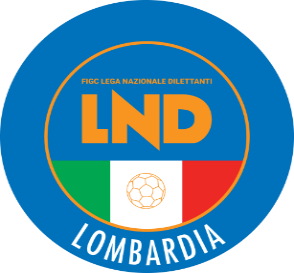 COMITATO REGIONALE LOMBARDIAVia RICCARDO PITTERI n° 95/2 20134 MILANO   Tel. 02.21722.899Sito Internet: lombardia.lnd.it   crllnd@pec.comitatoregionalelombardia.itCanale Telegram @lndlombardiaFacebook: Figc Lnd LombardiaSegreteria e Programmazione Gare:Tel. 02.21722.202-204 - Fax 02.21722.233 - E.mail: affarigeneralicrl@lnd.itTesseramento:Tel. 02.21722.206-207 - Fax 02.21722.231 - E.mail: tesseramentocrl@lnd.ittesseramento@pec.comitatoregionalelombardia.itSportello Unico:Tel. 02.21722.261-209 - Fax 02.21722.230 – E.mail: societacrl@lnd.it  Ufficio Stampa e Pubbliche relazioni:Tel./Fax 02.21722.205 - 347.4406339 - E.mail: ustampacrl@lnd.itServizio Pronto A.I.A.:Tel. 02.21722410Giudice Sportivo Territoriale:giudicesportivocrl@pec.comitatoregionalelombardia.itCorte d’Appello Territoriale:cortedappello.tribunaleterritoriale@pec.comitatoregionalelombardia.itStagione Sportiva 2022/2023Comunicato Ufficiale N° 74 del 18/05/2023Stagione Sportiva 2022/2023Comunicato Ufficiale N° 74 del 18/05/2023Stagione Sportiva 2022/2023Comunicato Ufficiale N° 74 del 18/05/20236711253FORGIONE DOMENICO28/07/2002SSDARL SOLBIATESE CALCIO 19115771035MEDAGLIA GIOELE17/11/2000F.C. CASTELLEONE2035027TRENTANNI KEVIN31/12/2003POL. LOMBARDIA 1 S.R.L.S.D.5047437PANARA DAVIDE06/08/1998U.S. VIRTUS BINASCO A.S.D.N°DENOMINAZIONE TORNEOSOCIETÀ ORGANIZZATRICECODICEDATA INIZIO44528SUPERCOPPA 2022/23DELEGAZIONE PROVINCIALE DI CREMONA49-F28/05/2023N°DENOMINAZIONE TORNEOSOCIETÀ ORGANIZZATRICECATEGORIADATA INIZIODATA FINE4101° CITTA‘ DI CODOGNORC CODOGNO 1908RP27.05.23      -411POP SOCCER CUPSALA GALBIATE 1974RE26.05.2328.05.23412YOUNG TALENTACCADEMIA INTERNAZ. CALCIORE-P-PC27.05.23      -413ACCADEMIA LEAGUEACCADEMIA INTERNAZ. CALCIORE-P-PC28.05.23      -414FESTA DELLO SPORTPOL. SAN GIORGIORPC-PA02.06.23      -415MEMORIAL OLDANI G. / BELLETTA L.MAGENTARP28.05.23      -416MEMORIA EGIDIO FORASACCOGSD S. MARCORE27.05.23      -417WOMEN’S CUPUS BAGNOLESERE17.06.23      -418TORNEO MADASCHICRL-DELEGAZ. MANTOVAPA20.05.2304.06.234191° TROFEO TRUZZIPOGGESE X RAY ONENG28.05.23      -4202° MEMORIAL GIORGIO SCOGNAMIGLIOAC RESCALDARA27.05.2328.05.234212° MEMORIAL VITTORIO GHEDAFOOTBALL CLUB BEDIZZOLERG27.05.23      -422TRIESTINA CUPUS TRIESTINA 1946RE21.05.23      -4235° EDIZIONE OROBICA CUPOROBICA CALCIO BERGAMORG-E-P03.06.2304.06.23424MEMORIAL NICOLO‘ RUBINOROVELLASCA 1910RE-P-PC-PA02.06.2304.06.23425PROTTO CUPUS MELZO 1908RG-E-P-PC-PA19.05.2311.06.2342675° ANNO DI FONDAZIONEUSD PAGAZZANESERPC03.06.23      -427MAGGIO NEROVERDEGS CASTANESERPC04.06.23      -4281 BOFFETTIVILLA VALLERPC04.06.23      -429ESTIVO PRIMI CALCITICINIA ROBECCHETTORPC07.06.2314.06.23430MEMORIAL MANENTI PAOLOUESSE SARNICO 1908RA23.05.2331.05.23431TORNEO DELLE REGIONIACCADEMIA INTERNAZ. CALCIONE-P-PC21.05.23      -4322° MEMORIAL CASCELLAUS TRIESTINA 1946NE04.06.23      -433CONTINUS PROPERZIATL. SORDIONP-PC20.05.2321.05.23434ASSETTO CORSE CUPPRO SESTO 1913NP20.05.23      -4351° ELITE TOURNAMENT - LAGO MAGGIORE GOLDUS SESTESE CALCIONE-P-PC21.05.2311.06.2343630° MEMORIAL GIANNI BRERACANTU‘ SAN PAOLOIE10.06.2318.06.234371° MEMORIAL FRANCO GIACOMINIVOLUNTAS MONTICHIARINP10.06.23      -ALBINO GANDINOGALLIZIOLI NICOLO’KABORI HAMZALUCIANO MANARAALDINIGJONAJ TOMASONOVAGLIO ANDREALUMEZZANEAUSONIA 1931DE CRESCENZO MARCOSCALVINI EMANUELEZUCCHELLI GABRIELERAPONE EMANUELEMARIANO CALCIOBRIANZAOLGINATESEBELINGHERI KAROLBRAGA JULIANMASSERONI MARCHESEBRAMBILLA CRISTIANGALANTUCCI CHRISTIANSALA MATTEOPALOMBA PAOLOCALCIO BRUSAPORTOMAZZUCCHELLI GABRIELPRATI RICCARDOTORALDO ALEXRAGNI SIMONEPAVIA 1911VALENTI MARCOPIZZALUNGA FEDERICOPONTE SAN PIETROZANOLETTI STEFANOZAMBELLI LUCACALCIO CLUB MILANOMONGELLI MATTIASOBACCHI ANDREARHODENSECIMIANO CALCIOMILITELLO LORENZOBONI NICOLASCANZOROSCIATECARAVAGGIORIVA THOMASTOSINI LUCAUESSE SARNICODARFO BOARIOALESSI MIRKOREALE EDOARDOVARESINA SPORTGATTI FABIOBELOLI ANDREAVILLA VALLEENOTRIAMARANGIONE VICTORBUZZONI GIORGIOFOLGORE CARATESENEGRI FILIPPOCARRARA FEDERICOGHEDISUPERTI STEFANOMAFFI GIULIOVIRTUS CISERANOBERGAMOLOMBARDIA 1ISMAIL OMAR DANIELLEMBO GIUSEPPEVIRTUS MONTECHIARILUCIANO MANARAALOISE MATTEONICOLI EDOARDOVIS NOVAFUMAGALLI FEDERICOGEDDO RICCARDOData GaraN° Gior.Squadra 1Squadra 2Data Orig.Ora Var.Ora Orig.Impianto21/05/20232 ACARAVAGGIO SRLCASTIGLIONE A.S.D.16:00ESPOSITO FABIO(CASTIGLIONE A.S.D.) PANDIANI JURGEN(SOLBIATESE CALCIO 1911) BENATTI SIMONE(CALCIO CLUB MILANO) RANKOVIC PETAR(CALCIO CLUB MILANO) ABDELOUARET SAID(CASTIGLIONE A.S.D.) GUAGNETTI ANDREA(CASTIGLIONE A.S.D.) SEGNA ALESSANDRO(CASTIGLIONE A.S.D.) ABBRANDINI DIEGO(CAZZAGOBORNATO CALCIO) MINOTTI NADIR(CAZZAGOBORNATO CALCIO) CASIROLI KRISTIAN(OLTREPO FBC) IERVOLINO MATIA(OLTREPO FBC) BERTACCHI GIORGIO(OSPITALETTO S.S.D.S.R.L.) GALELLI NICOLA(OSPITALETTO S.S.D.S.R.L.) IOANCE DRAGOS IONUT(PAVIA 1911 S.S.D. A R.L.) KANTEH LAMIN(PAVIA 1911 S.S.D. A R.L.) SARZI MADDIDINI LEONARDO(PAVIA 1911 S.S.D. A R.L.) LONARDI DANIELE(SOLBIATESE CALCIO 1911) NOVELLO GIACOMO(SOLBIATESE CALCIO 1911) TORRACA GIUSEPPE(SOLBIATESE CALCIO 1911) Data GaraN° Gior.Squadra 1Squadra 2Data Orig.Ora Var.Ora Orig.Impianto20/05/20231 RSESTESE CALCIOPONTELAMBRESE20:00PULEO GIUSEPPE(SESTESE CALCIO) FALZONI ALESSANDRO(SESTESE CALCIO) FEMMINO EDOARDO HEI YON(SESTESE CALCIO) BORRA ELIA(CARPENEDOLO SSDSRL) GUATTA NICOLA(CARPENEDOLO SSDSRL) COTTI COMETTI ALESSANDRO(DARFO BOARIO S.R.L.SSD.) CARIELLO FRANCESCO(G.S. VERTOVESE) CHIODA NICOLA(G.S. VERTOVESE) PILENGHI ALFIO(G.S. VERTOVESE) CALANDRA ANDREA(PONTELAMBRESE) CALVIELLO JACOPO(PONTELAMBRESE) DELORENZI ANDREA(PONTELAMBRESE) GEROSA MARCO(PONTELAMBRESE) SCARCELLA PAOLO(R.C. CODOGNO 1908) DELLA VOLPE MATTEO(SESTESE CALCIO) LOMBARDO GIOVANNI(SESTESE CALCIO) RAIMONDO ROBERTO(SESTESE CALCIO) CARRARA IGOR(U.S.CALCIO SAN PELLEGRINO) DEL GIACCO CHRISTIAN DARIO(U.S.CALCIO SAN PELLEGRINO) ROCCA RICCARDO(U.S.CALCIO SAN PELLEGRINO) VITALI MICHELE(U.S.CALCIO SAN PELLEGRINO) DALESSANDRO MARCO(VALCALEPIO F.C. A R.L.) FERRARI ALDO(VALCALEPIO F.C. A R.L.) MOREO DAVIDE(VALCALEPIO F.C. A R.L.) GANNOUNI OULID(VOBARNO) MARIANI GIULIO(VOBARNO) SAVOIA ANDREA(VOBARNO) BALDRIGHI MATARAZZ MARCO(ZINGONIA VERDELLINO) FONTANA IVAN(ZINGONIA VERDELLINO) LAMBIASE ALESSANDRO(ZINGONIA VERDELLINO) DE VINCENZIIS IVAN(VISCONTEA PAVESE) BARCELLA MARCELLO(BRESSANA 1918 A.S.D.) DELLERA GIUSEPPE(PAGAZZANESE) VALTORTA PIETRO(BIASSONO) MASCIONI GABRIELE(BIASSONO) MERONI WILLIAM(BIASSONO) BRENTONICO DAVIDE(ASOLA A.S.D.) BUONAIUTO ANTONIO(ASOLA A.S.D.) BURATO FRANCESCO(ASOLA A.S.D.) DI MANGO ALESSANDRO(ASOLA A.S.D.) MARCOLINI MANUEL(ASOLA A.S.D.) SHIMA KLAJDI(ASOLA A.S.D.) BOLIS EDOARDO(AZZANO F.GRASSOBBIO) ELMANSOURY ABDELLAH(AZZANO F.GRASSOBBIO) MORELLI MICHELE(AZZANO F.GRASSOBBIO) LUCENTE FABIO VINCENZO(BIASSONO) PAPAPICCO STEFANO(BIASSONO) BONALUME CRISTIANO(CALOLZIOCORTE) DEL RE MATTEO(CALOLZIOCORTE) SARE MOUMINI(CALOLZIOCORTE) TIRONI RICCARDO(CALOLZIOCORTE) BONAGLIA GIUSEPPE(CASTELLANA C.G. SSDSRL) LODA CAVALLARI GABRIELE(CASTELLANA C.G. SSDSRL) NAJEH HASSAN(CASTELLANA C.G. SSDSRL) PIZZA PIETRO MARIA(CASTELLANA C.G. SSDSRL) BOIOCCHI DANIELE(PAGAZZANESE) MARCHETTI GIANLUCA(PAGAZZANESE) SCANDELLI MATTEO(PAGAZZANESE) OSTRICATI ANDREA(SPORT CASAZZA) BELLINA MAICOL(TORRE DE ROVERI CALCIO) LUSSANA SIMONE(TORRE DE ROVERI CALCIO) Data GaraN° Gior.Squadra 1Squadra 2Data Orig.Ora Var.Ora Orig.Impianto21/05/20231 RSUZZARA SPORT CLUBNUOVA VALSABBIA16:00CAROPPI VINCENZO(BASIANO MASATE SPORTING) SCOTTI MARCO(VISTARINO) BINAGHI FEDERICO(ACCADEMIA INVERUNO) CRIVELLI BRUNO(ACCADEMIA INVERUNO) FERRANDO BATTISTA RICCARDO(ACCADEMIA INVERUNO) MARTINI PIETRO(ACCADEMIA INVERUNO) BESATI ANDREA(AURORA C.M.C. UBOLDESE) LELLI LORENZO(AURORA C.M.C. UBOLDESE) GALLICCHIO ANDREA(BASIANO MASATE SPORTING) TEBALDI KRISTIAN(CALCIO SAN PAOLO D ARGON) VERRI CLAUDIO(CALCIO SAN PAOLO D ARGON) ROSSI DAVIDE(COSTAMASNAGA) BRINI DENNIS(GALBIATE 1974) ROSSINI EUGENIO(GALBIATE 1974) BORTOLI CRISTIAN(ISPRA CALCIO) COLOMBO LUCA(ISPRA CALCIO) MODDE FRANCESCO(ISPRA CALCIO) SUANNO CRISTIAN(ISPRA CALCIO) VERDE MARIO DOMENICO(ISPRA CALCIO) BOSETTI ANDREA(MORAZZONE) ITALIANO MICHELE(MORAZZONE) LIBRALON MARCO(MORAZZONE) VEZZOLI FEDERICO(MORAZZONE) BELLESI MARCO(NUOVA VALSABBIA) CABASSI LUCA(NUOVA VALSABBIA) DOSSO NOGOMANDE(NUOVA VALSABBIA) ZAMBELLI ELIA(NUOVA VALSABBIA) ZAMBELLI MATTIA(NUOVA VALSABBIA) FINAZZI BRYAN(ROMANENGO) GIOVANETTI ANDREA(ROMANENGO) BULGARELLI FILIPPO(SUZZARA SPORT CLUB) MICAI GIORDANO(SUZZARA SPORT CLUB) VEZZANI MATTIA(SUZZARA SPORT CLUB) BONESCHI GIOVANNI(VISTARINO) CENTOFANTI FEDERICO(VISTARINO) FRASCA DAVIDE ANTONIO(VISTARINO) SOLERIO ALESSANDRO(POZZUOLO CALCIO) VIGNATI GUGLIELMO(AUSONIA 1931) Data GaraN° Gior.Squadra 1Squadra 2Data Orig.Ora Var.Ora Orig.Impianto21/05/20232 ABOVISIO MASCIAGOCALCIO MENAGGIO 192017:00C.S.BOVISASCA - CAMPO N. 1 MILANO VIA ASSIETTA,48Data GaraN° Gior.Squadra 1Squadra 2Data Orig.Ora Var.Ora Orig.Impianto21/05/20232 AFARA OLIVANA CON SOLASERGNANESE15:30BOCCALETTI ALESSANDRO(SERENISSIMA 1918) CRIPPA MILKO ALESSANDR(POLISPORTIVA ORATORIO 2B) BESCHI FRANCO(SPORTING CLUB S.S.D.AR.L.) MAVILLONIO FELICE(GIOVANILE CANZESE) TORRI UMBERTO(POLISPORTIVA ORATORIO 2B) TENEDINI MATTEO(SERENISSIMA 1918) SANGIOVANNI ALBERTO(SERGNANESE) DE MARTINO LUCA(SPORTING CLUB S.S.D.AR.L.) ROTA NICOLA(BELLAGINA A.D.) VILLA STEFANO(POLISPORTIVA ORATORIO 2B) BEDUSCHI ROMEO(SPORTING CLUB S.S.D.AR.L.) MOROTTI NICCOLO(CORBETTA F.C.) GUARNIERI MATTEO(SERENISSIMA 1918) PEDROTTI OMAR(SOVERE CALCIO) CHIARI GIOVANNI(VALTROMPIA 2000) GHEZZI SIMONE(BELLAGINA A.D.) FERRENTI GIUSEPPE(ACCADEMIA BMV) GRASSI LUCA(ACCADEMIA BMV) PASSAFIUME ANDREA(ACCADEMIA BMV) CIPRIANO STEFANO(ARDITA CITTADELLA 1934) FORNO MATTEO(ARDITA CITTADELLA 1934) FRIGERIO ALESSIO(ARDITA CITTADELLA 1934) MANGERUCA MANUEL(ARDITA CITTADELLA 1934) FONTANA NICHOLAS(BELLAGINA A.D.) PAREDI FABIO(BELLAGINA A.D.) SANCASSANI SAMUELE(BELLAGINA A.D.) CITERI GIACOMO(BOVISIO MASCIAGO) GIANDINOTO PAOLO VALTER(BOVISIO MASCIAGO) PIAZZA ALEX(BOVISIO MASCIAGO) ZANOVELLO RICCARDO(BOVISIO MASCIAGO) TABAKU ERDIT(CALCIO GORLE A.S.D.) BONETTI MATTEO(CALCIO LEFFE) COLOMBI MATTIA(CALCIO LEFFE) DAGOSTINO TOMMASO(CALCIO LEFFE) FAVASULI PIETRO(CALCIO MENAGGIO 1920) LEONI RICCARDO(CALCIO MENAGGIO 1920) PIFFARETTI GIACOMO(CALCIO MENAGGIO 1920) ANELLI DAMIANO(CASTELVETRO INCROCIATELLO) FORNASARI MICHELE(CASTELVETRO INCROCIATELLO) MAHJOUBI ISLAM(CASTELVETRO INCROCIATELLO) MAIOCCHI SIMONE(CASTELVETRO INCROCIATELLO) MARTANI RUBEN(CASTELVETRO INCROCIATELLO) BOATENG STEFANO(CHIARI) LAVERONI CRISTIAN(CHIARI) AGOSTI ANDREA(CHIEVE A.S.D.) CENTANNI ANDREA GIUSEPPE(CHIEVE A.S.D.) DRAGONI ANDREA(CHIEVE A.S.D.) FRERI ALBERTO(CHIEVE A.S.D.) OGGIONI MATTEO(CHIEVE A.S.D.) OPPEDISANO ANDREA(CHIEVE A.S.D.) GARAVAGLIA LUCA(CORBETTA F.C.) GARUFI DANIELE(CORBETTA F.C.) OLGIATI RICCARDO(CORBETTA F.C.) BERTOLINI MARCO(FORNOVO S.GIOVANNI) DURISHTI EDMOND(FORNOVO S.GIOVANNI) BULEGA FABRIZIO(GIOVANILE CANZESE) D ONOFRIO MATTEO(GIOVANILE CANZESE) DANELLI OMAR(GIOVANILE CANZESE) DELL ORO EDOARDO(GIOVANILE CANZESE) FRIGERIO LUCA(GIOVANILE CANZESE) PETRONCIANA GIORGIO(GIOVANILE CANZESE) PISA MARCO(GIOVANILE CANZESE) BOCCA LORENZO(GRUMULUS A.S.D.) GHIDELLI ANDREA(GRUMULUS A.S.D.) RIZZINI LUCA(GUSSAGO CALCIO 1981) ROLFI ANDREA(GUSSAGO CALCIO 1981) RUGGERI NICOLA(GUSSAGO CALCIO 1981) ERVINI PAOLO(MONTICHIARI SRL) CURRI SERLIND(ORSA ISEO) BRULETTI FILIPPO(PALADINA) CESARI MARCO(PALADINA) MORONI GABRIELE(PALADINA) BALESTRIERI ALESSIO(POLISPORTIVA ORATORIO 2B) COLOMBO LUIGI(POLISPORTIVA ORATORIO 2B) KAGOHI PRINCE AIME DES(POLISPORTIVA ORATORIO 2B) MAGGI ANDREA RUGGERO(POLISPORTIVA ORATORIO 2B) RUGGIERO DANIELE(POLISPORTIVA ORATORIO 2B) ANTONIETTI ANDREA(RAPID UNITED A.S.D.) BELFANTI FILIPPO(RAPID UNITED A.S.D.) BARCELLA ANDREA(ROVELLASCA 1910 VICTOR B.) CITTERA DAVIDE(ROVELLASCA 1910 VICTOR B.) RUBINO ANDREA(ROVELLASCA 1910 VICTOR B.) BONIZZI DAVIDE(S.BIAGIO) CABRINI DAVIDE(S.BIAGIO) CRESPIATICO LUCA(S.BIAGIO) FILIPPONI ANDREA(S.BIAGIO) FILIPPONI LUCA(S.BIAGIO) MARCHI GIUSEPPE(S.BIAGIO) SVERZELLATI MATTIA(S.BIAGIO) BOTTAZZI SIMONE(SERENISSIMA 1918) GUARNIERI MATTEO(SERENISSIMA 1918) BONIZZI FABIO(SERGNANESE) MARCHESINI MICHELE(SERGNANESE) SEVERGNINI EMANUELE(SERGNANESE) SIMONETTI CLAUDIO(SERGNANESE) ANGELI MATTEO(SOVERE CALCIO) LEGRENZI MICHELE(SOVERE CALCIO) POLINI LUCA(SOVERE CALCIO) PRANDINI DANIELE(SOVERE CALCIO) PRANDINI GABRIELE(SOVERE CALCIO) SARZI AMADE STEFANO(SOVERE CALCIO) ALBERINI GIANMARCO(SPORTING CLUB S.S.D.AR.L.) BEDUSCHI ROMEO(SPORTING CLUB S.S.D.AR.L.) SARPONG STEFANO(SPORTING CLUB S.S.D.AR.L.) GOUEM OUSSENI(VALMADRERA C.G.) KARAMOKO ADAMA(VALMADRERA C.G.) BETTONI DAVIDE(VALTROMPIA 2000) MOLINARI NICOLA(VALTROMPIA 2000) MORANDINI DAVIDE(VALTROMPIA 2000) NESCI MARCO(VALTROMPIA 2000) Data GaraN° Gior.Squadra 1Squadra 2Data Orig.Ora Var.Ora Orig.Impianto21/05/20231 ARONDINELLA A.S.D. 1955REAL MILANO17:00Data GaraN° Gior.Squadra 1Squadra 2Data Orig.Ora Var.Ora Orig.Impianto21/05/20231 RVALCERESIO A. AUDAXVICTORIA S.F.18:30Data GaraN° Gior.Squadra 1Squadra 2Data Orig.Ora Var.Ora Orig.Impianto21/05/20231 RATLETICO QMCNUOVA ZORLESCO17:00C.S.COMUNALE "GARBIELLO" CERVIGNANO D'ADDA VIA FANFULLAData GaraN° Gior.Squadra 1Squadra 2Data Orig.Ora Var.Ora Orig.Impianto25/05/20231 RREAL MILANORONDINELLA A.S.D. 195520:30Data GaraN° Gior.Squadra 1Squadra 2Data Orig.Ora Var.Ora Orig.Impianto21/05/20231 RPALAZZOLO MILANESEBRESSO CALCIO S.R.L.18:30Data GaraN° Gior.Squadra 1Squadra 2Data Orig.Ora Var.Ora Orig.Impianto21/05/20231 RBARBAIANAACCADEMIA SETTIMO20:30MANZONI LUCA(AUSONIA) DONA ANTONIO(FALOPPIESE RONAGO) MARTINETTI MASSIMILIANO(FRIGIROLA 1952) PIAZZA ANNUNZIO(BARBAIANA) FIOCCHI LUIGI(FRIGIROLA 1952) TAVELLI LAMBERTO(VIRTUS AURORA TRAVAGLIATO) ALFANO DIEGO(BRESSO CALCIO S.R.L.) MITU IONUT ALIN(FALOPPIESE RONAGO) PERICO MATTIA(FRIGIROLA 1952) MILONE FILIPPO(SIZIANO LANTERNA) BARUCCO GREGORIO(VIRTUS AURORA TRAVAGLIATO) FERRARI SIMONE(VIRTUS AURORA TRAVAGLIATO) ABATE LORENZO(ACCADEMIA SETTIMO) ZANABONI DAVIDE ANDREA(ACCADEMIA SETTIMO) CONTRIO ALESSANDRO(ALBOSAGGIA PONCHIERA ASD) GRANDOLFO MICHELE(ALBOSAGGIA PONCHIERA ASD) MOTTARELLI MATTEO(ALBOSAGGIA PONCHIERA ASD) ARDEMAGNI DAVIDE(ATLETICO QMC) BALZARETTI ALESSIO(ATLETICO QMC) SEMINARIO LORENZO(ATLETICO QMC) PETRUZZELLI FRANCESCO(BARBAIANA) PEZZAIOLI RICCARDO(BARBAIANA) MONTEMURRO ETTORE(BRESSO CALCIO S.R.L.) MAGURNO ANDREA(CANTU SANPAOLO) MERLINI SIMONE DANILO(CANTU SANPAOLO) NIOSI ANDREA(CASSINA NUOVA) BELLATI EMANUELE(CORTENOVA A.S.D.) POMI LUIGI(CORTENOVA A.S.D.) BERTOLINI MICHAEL(FALOPPIESE RONAGO) CAMMARATA DANIELE(FALOPPIESE RONAGO) SGUERRI ANDREA(FALOPPIESE RONAGO) FLOMMI MARCO FRANCESCO(FRIGIROLA 1952) LONGHI DANIELE(FRIGIROLA 1952) MONDINI NICOLA(FRIGIROLA 1952) PAVIA MATTEO(FRIGIROLA 1952) ROTA STEFANO(FRIGIROLA 1952) BONORA GIACOMO(NUOVA A.C. CURTATONE) MELONI FEDERICO(NUOVA A.C. CURTATONE) SERENGHI MARCELLO(NUOVA A.C. CURTATONE) DE SIMONE FABIO(NUOVA ZORLESCO) RIVA GIACOMO(ORATORIO URAGO MELLA) RIZZO ALBERTO(PALAZZOLO MILANESE) SPAGLIARISI NICOLO(PALAZZOLO MILANESE) VIVIANI ANDREA(PAVONESE CIGOLESE) GUIZZETTI ANDREA(PIANICO ASD) BERGAMASCHI EDOARDO(SIZIANO LANTERNA) LOCATELLI ROBERTO(SIZIANO LANTERNA) CAMPO MIRKO(VIRTUS AURORA TRAVAGLIATO) HILMI YASSINE(VIRTUS AURORA TRAVAGLIATO) Data GaraN° Gior.Squadra 1Squadra 2Data Orig.Ora Var.Ora Orig.Impianto21/05/20232 AEDEN ESINEO. PALOSCO18:00Data GaraN° Gior.Squadra 1Squadra 2Data Orig.Ora Var.Ora Orig.Impianto21/05/20232 ACONCESIO CALCIOU.S FLERO15:30Data GaraN° Gior.Squadra 1Squadra 2Data Orig.Ora Var.Ora Orig.Impianto21/05/20232 ALAMBRUGO CALCIOCAVALLASCA15:30MOHAMED YACOUB MOHAMED(NIGUARDA CALCIO) LAZZARINI DANIEL(AURORA TERNO) BRINDANI FABIO(LAINATESE A.S.D.) MARTELLI FABIO(ARDOR BOLLATE) MARTELLI FABIO(ARDOR BOLLATE) BONAITA ANDREA(ATLETICO BUSSERO) VALOTA OSCAR(AURORA TERNO) BELLEGOTTI ROBERTO(LAINATESE A.S.D.) CAUSERANO GAETANO(PRO NOVATE) OROSO GIUSEPPE(PRO NOVATE) RAMADAN LUCA(NUOVA USMATE) PAGETTI STEFANO(PRO NOVATE) BIANCHI NICCOLO(ARDOR BOLLATE) BREMBILLA NICCOLO(AURORA TERNO) ROTA GABRIEL(COMUN NUOVO) MACARIO MARCO(EDEN ESINE) MENNI ALESSANDRO(MEDOLESE) LUCZAC FRANCESCO MARCI(ORATORIO LOMAGNA A.S.D.) SIROTICH ALESSANDRO(VELA MESERO) VAVASSORI DIEGO(VELA MESERO) BANFI NICOLO(ANTONIANA) MONETA MATTIA(ANTONIANA) MARAZZI DIEGO(ARDOR BOLLATE) MARTELLI LEO(ARDOR BOLLATE) COLOMBO GIARDINELL DAVIDE(ARZAGO) FERRARI FEDERICO(ARZAGO) LABONI MATTEO(ARZAGO) MANENTI MIRKO(ARZAGO) MAZZA MAICOL(ARZAGO) ZEQIRI MIRLIND(ARZAGO) CIRILLO LUCA(ATLETICO BUSSERO) COLOMBO MATTIA(ATLETICO BUSSERO) RAIANO NICOLAS(ATLETICO BUSSERO) SADEI ALESSANDRO(ATLETICO BUSSERO) STUCCHI CHESTER GABRIEL(ATLETICO BUSSERO) BREMBILLA NICCOLO(AURORA TERNO) CERIANI MONTACER GIORGI(AURORA TERNO) DEGLI ANTONI CHRISTIAN(AURORA TERNO) DEGLI ANTONI MICHAEL(AURORA TERNO) CASARTELLI LORENZO(BULGARO) CRISTALLO RICCARDO(BULGARO) BIELLA LORENZO(C.O.S.O.V.) CENTEMERO ALESSANDRO(C.O.S.O.V.) MANTOVANI SIMONE(C.O.S.O.V.) PAULUCCI VINCENZO(C.O.S.O.V.) BORSARI RICCARDO(CALCIO QUISTELLO) COSTANZO ALEX RAFFAELE(CISTELLUM 2016) COLLEONI RONNY(COMUN NUOVO) ZOGU LORENZO(COMUN NUOVO) BIANCHI ALESSANDRO(CONCORDIA) CIAFFONI NICCOLO(CONCORDIA) D ALCAMO MATTIA(CONCORDIA) DI DOMENICO ANDREA(CONCORDIA) LORENZO DENIS(CONCORDIA) ROSSI RACCAGNI LUCA(CONCORDIA) BRESSANELLI FABIO(EDEN ESINE) COMINELLI LUCA(EDEN ESINE) COLLEONI STEFANO(FILAGO CALCIO) CAUZZI RUBEN(G.S. PESCAROLO) GINELLI ALESSANDRO MATT(G.S. PESCAROLO) TORRIANI GIOVANNI(G.S. PESCAROLO) BERTUZZO EROS(GORLA MINORE) BUSATTO ANDREA(GORLA MINORE) MALATESTA MATTIA(GORLA MINORE) BORGHI EMANUELE SAUL(LAINATESE A.S.D.) COLOMBINI CHRISTIAN(LAINATESE A.S.D.) MANCUSO MATTEO(LAINATESE A.S.D.) SOTTILE ANDREA(LAINATESE A.S.D.) GHELFI LORENZO(MARCALLESE) NEGRI ANDREA(MARCALLESE) CERUTTI RICCARDO(MEDOLESE) LEONI PAOLO(MEDOLESE) PAGHERA CRISTIAN(MEDOLESE) ANZAGHI GIAMPIERO(NIGUARDA CALCIO) D ANTONI MATTIA(NIGUARDA CALCIO) DONEDA GABRIELE(NIGUARDA CALCIO) GIACHIN VALENTINO(NIGUARDA CALCIO) SANTINI LUCA(NIGUARDA CALCIO) PUNGENTE DAVIDE(NUOVA USMATE) VALTORTA FILIPPO(NUOVA USMATE) VITALONI DAVIDE(ORATORIO LOMAGNA A.S.D.) ZUCCALLI SIMONE(ORATORIO LOMAGNA A.S.D.) COLY SIDY BACARY(ORATORIO VERDELLO) FERRI ALESSIO(ORATORIO VERDELLO) GHIDOTTI DANIEL(ORATORIO VERDELLO) LORENZI STEFANO(ORATORIO VERDELLO) PASSERA MARCO(ORATORIO VERDELLO) ABDEL TARIK(PERSICO DOSIMO) ANELLI MATTIA(PERSICO DOSIMO) FACCHINI LORENZO(PERSICO DOSIMO) MARCHINI FEDERICO(PERSICO DOSIMO) ASSANELLI LUCA(PIERINO GHEZZI) BIANCO ALESSANDRO(PIERINO GHEZZI) GIULIANI GIANANDREA(PIERINO GHEZZI) MARINELLA NICOLO(POGGESE X RAY ONE) MESCHIARI MARCELLO(POGGESE X RAY ONE) TINTI ANDREA(POGGESE X RAY ONE) ZANASI RICCARDO(POGGESE X RAY ONE) COMINELLI LUCA(PONTE ZANANO) GHISLA ALESSIO(PONTE ZANANO) QUACQUARINI LUCA(PONTE ZANANO) CASSANI FRANCESCO(PRO NOVATE) CIAPETTI LORENZO(PRO NOVATE) MARELLI RICCARDO(PRO NOVATE) PAGETTI STEFANO(PRO NOVATE) COLOMBO STEFANO(ROBUR) MAGGIONI ALBERTO(ROBUR) PEQINI TAFIL(ROBUR) VENUTO MATTEO(ROBUR) CORAPI MIRKO(SAN CRISOSTOMO) LOBOSCO LORENZO(SAN CRISOSTOMO) MECCA STEFANO(SAN CRISOSTOMO) MENICATTI DIOCLEZIANO ROB(SAN CRISOSTOMO) MONTANARI ALESSANDRO(SAN CRISOSTOMO) HAXHIAJ DENIM(U.S FLERO) LUZZARDI MATTEO(U.S FLERO) BELLINI MICHELE(UESSE SARNICO 1908) CADEI CRISTIAN(UESSE SARNICO 1908) MORANDI ALBERTO(UESSE SARNICO 1908) PIATTI NICHOLAS(UESSE SARNICO 1908) SHIJAKU ARXHEND(UESSE SARNICO 1908) CIOPPA ARMANDO(VELA MESERO) GARAVAGLIA SAMUELE(VELA MESERO) GARIBOLDI EMANUELE(VELA MESERO) GORLETTA FILIPPO(VELA MESERO) PANZAREA DAVIDE MARIA(VELA MESERO) VAVASSORI DIEGO(VELA MESERO) ACRI GIANLUCA(VIRES) LINA DAVIDE(VIRES) TRICELLA FILIPPO(VIRES) EL KHARSI SOUFIANE(VIRTUS CALCIO CERMENATE) TAGLIABUE DANIELE(VIRTUS CALCIO CERMENATE) ZAPPULLI RICCARDO(VIRTUS CALCIO CERMENATE) BERTAGNA MARCO(VOLTESI) CARTAPATI LUCA(VOLTESI) DALLA PELLEGRINA MARCO(VOLTESI) LALAJ KLAUDIO(VOLTESI) NJIE KEBBA(VOLTESI) PANIZZA ANDREA(VOLTESI) STORTI GIACOMO(VOLTESI) TURCHI ANDREA(VOLTESI) ANDREOTTI MARCO(2001) CASTELNUOVO LUCA(2001) RIVA ANDREA(2001) UBERTI STEFANO(O. PALOSCO) ALAMPI GIUSEPPE(O. PALOSCO) AMIGONI DAVIDE(O. PALOSCO) CHIARI AUGUSTO(O. PALOSCO) ANNONI MICHELE(PONTOGLIESE 1916 A.S.D.) CHINELLI PAOLO(PONTOGLIESE 1916 A.S.D.) FILIPPOLI PAOLO(PONTOGLIESE 1916 A.S.D.) GRASSI MANUEL(PONTOGLIESE 1916 A.S.D.) MARINI PIERLUIGI RAMON(PONTOGLIESE 1916 A.S.D.) PLEBANI ANDREA(PONTOGLIESE 1916 A.S.D.) SALVADORI MARTIN(PONTOGLIESE 1916 A.S.D.) Data GaraN° Gior.Squadra 1Squadra 2Data Orig.Ora Var.Ora Orig.Impianto20/05/20233 AFBC SARONNO CALCIO 1910GRENTARCADIA16:00C.S. COMUNALE CAMPO N.1 CESATE VIA DANTE 72Data GaraN° Gior.Squadra 1Squadra 2Data Orig.Ora Var.Ora Orig.Impianto20/05/20233 ATORRAZZO MALAGNINO DIGI2CASTIGLIONE A.S.D.15:00Data GaraN° Gior.Squadra 1Squadra 2Data Orig.Ora Var.Ora Orig.Impianto20/05/20233 AU.S.CALCIO SAN PELLEGRINOLA SPORTIVA OME19:30Data GaraN° Gior.Squadra 1Squadra 2Data Orig.Ora Var.Ora Orig.Impianto20/05/20233 ACOLOGNESECSC RONCADELLE CALCIO18:30COMUNALE FACCHETTI-CAMPO N.1 COLOGNO AL SERIO VIA DELLE GALOSE SNC (E.A.)CARRAFIELLO STEFANO(LESMO SSD ARL) CHERCHI LUCA(SS FRANCO SCARIONI 1925) DOMENICHETTI DAVIDE(CASTEGGIO 18 98 A.S.D.) PANIGALLI MATTIA(CASTIGLIONE A.S.D.) PANSERA DOMENICO(CASTIGLIONE A.S.D.) BORDOGNI LORENZO(CSC RONCADELLE CALCIO) CENEDELLA PAOLO(CSC RONCADELLE CALCIO) DOCI JOY(CSC RONCADELLE CALCIO) GOUBA PAOLO(CSC RONCADELLE CALCIO) FORNI ALESSANDRO(GHISALBESE CALCIO) TOMASONI EDOARDO(GHISALBESE CALCIO) ANCRI NIKLAS FEDERICO(LESMO SSD ARL) ZANETTI ALESSANDRO(LESMO SSD ARL) MINERVINO CONAN(MUGGIO) PACELLA ALESSIO(MUGGIO) PELATEO ALESSANDRO(MUGGIO) ACCURSO GABRIELE(PAVIA 1911 S.S.D. A R.L.) GARAVELLI FEDERICO(PAVIA 1911 S.S.D. A R.L.) ROCCO GABRIELE(PAVIA 1911 S.S.D. A R.L.) DIAO OUMAR(SESTESE CALCIO) MAZZONE LEONARDO(SESTESE CALCIO) PARAPINI TOMMASO(SS FRANCO SCARIONI 1925) CRISTOFORIS RICCARDO(U.S.CALCIO SAN PELLEGRINO) FABIANI MATTIA(U.S.CALCIO SAN PELLEGRINO) GIULIANI FRANCESCO(U.S.CALCIO SAN PELLEGRINO) REGAZZONI ALESSIO(U.S.CALCIO SAN PELLEGRINO) Data GaraN° Gior.Squadra 1Squadra 2Data Orig.Ora Var.Ora Orig.Impianto19/05/20231 RARSAGHESEACCADEMIA BMV20:30Data GaraN° Gior.Squadra 1Squadra 2Data Orig.Ora Var.Ora Orig.Impianto20/05/20231 RCALCIO MENAGGIO 1920BASE 96 SEVESO16:00Data GaraN° Gior.Squadra 1Squadra 2Data Orig.Ora Var.Ora Orig.Impianto20/05/20231 RFALCOORSA ISEO17:00Data GaraN° Gior.Squadra 1Squadra 2Data Orig.Ora Var.Ora Orig.Impianto20/05/20231 RPRO PALAZZOLOSAN PANCRAZIO CALCIO15:00Data GaraN° Gior.Squadra 1Squadra 2Data Orig.Ora Var.Ora Orig.Impianto20/05/20231 RALBUZZANOATHLETIC PAVIA A.R.L.17:00C.S.COMUNALE "ELIOS" ALBUZZANO VIA DON C.PRELINI,17Data GaraN° Gior.Squadra 1Squadra 2Data Orig.Ora Var.Ora Orig.Impianto20/05/20231 RCARUGATEGARIBALDINA 193217:00C.S.COMUNALE CAMPO 3 (E.A.) CARUGATE VIA DEL GINESTRINO 15RONDINA WILLIAM(GARLASCO 1976 ASD) ROSIO FEDERICO(ARSAGHESE) SOTTOCORNO JACOPO(ARSAGHESE) VESHAJ SEBASTIAN(ARSAGHESE) CASTELLAZZI LUCA(ACCADEMIA BMV) GATTI MICHELE(ACCADEMIA BMV) CRUDO RICCARDO(ACCADEMIA GERA D ADDA) PARZIALE ALESSANDRO(ALBUZZANO) PASCARELLI MATTIA(ALBUZZANO) COLLOCA MATTEO(ATHLETIC PAVIA A.R.L.) MESSINO MATTEO(ATHLETIC PAVIA A.R.L.) SERRATORE LORENZO(ATHLETIC PAVIA A.R.L.) TREDICI RICCARDO(ATHLETIC PAVIA A.R.L.) CONFALONIERI FILIPPO(BASE 96 SEVESO) GRASSI MIRKO(BASE 96 SEVESO) RESCALDANI ELIA(BASE 96 SEVESO) SEVERINO LORENZO(BASE 96 SEVESO) BREVI ANDREA ALDO(CALCIO MENAGGIO 1920) KARBAL ANASS(CALCIO MENAGGIO 1920) MASTROIANNI DENIS FRANCESCO(CARUGATE) STIMABILE NICOLO(CARUGATE) VIGANO MARCO(CARUGATE) ALBERTI NICOLA(FALCO) LODETTI LORENZO(FALCO) PANIZZI MATTIA(FATIMATRACCIA) RUSSO MASSIMO(FATIMATRACCIA) TRAINA RICCARDO(FORZA E COSTANZA 1905) SCACCABAROZZI ANDREA(GARIBALDINA 1932) VALENTE MARCELLO(GARIBALDINA 1932) CEPELI BRIAN(GARLASCO 1976 ASD) MAGGI RICCARDO(GARLASCO 1976 ASD) PEZZOTTI LUCA(GAVARDO) NASTO ALFONSO(GONZAGA) PURO CRESCENZO(GONZAGA) ROZZI LUCA(LEONCELLI A.S.D.) FERRARI RICCARDO(ORATORIO SAN MICHELE) SCOLARI DAVIDE(ORATORIO SAN MICHELE) TORRI JACOPO(ORATORIO SAN MICHELE) VAGLICA FILIPPO(ORATORIO SAN MICHELE) CAPELLETTI SAMUELE(ORSA ISEO) PISTUGIA SIMONE(ORSA ISEO) STUCCHI LUCA(ORSA ISEO) DELLA GIOVANNA RICCARDO(PRO PALAZZOLO) BALDI FABIO(SAN PANCRAZIO CALCIO) RONDI MARCO(SAN PANCRAZIO CALCIO) MAGHROUM AMMAR(UNION TEAM S.C.B) TOSATTO FILIPPO(UNION TEAM S.C.B) VISENTINI LORENZO(UNION TEAM S.C.B) MORELLO ALESSIO(REAL MILANO) BICCIATO MANUEL(MEDA 1913) COMPIERCHIO GABRIEL(REAL MILANO) FOLIGNO FILIPPO(MEDA 1913) MASTRONARDI DAVIDE(REAL MILANO) DE LAUSO FRANCO(MEDA 1913) TALPO DANIEL(MEDA 1913) GADDA GABRIELE(REAL MILANO) FROSIO RICCARDO(A.CASATI CALCIO ARCORE) ARMIERO ALESSANDRO(A.CASATI CALCIO ARCORE) POZZI FILIPPO(CASSINA CALCIO) PETTA GABRIELE(CASSINA CALCIO) FONTANA MATTEO(A.CASATI CALCIO ARCORE) MARTINELLI GIACOMO(A.CASATI CALCIO ARCORE) DI PLACIDO SIMONE(MASSERONI MARCHESE SRL) MARTINENGO DAVIDE(VILLA VALLE SSDARL) CICERI ANDREA(ENOTRIA 1908 SSDARL) PALOMBA PAOLO(MASSERONI MARCHESE SRL) PRATI RICCARDO(MASSERONI MARCHESE SRL) GERVASONI FILIPPO(VILLA VALLE SSDARL) TURANI MARCO(VILLA VALLE SSDARL) RIPAMONTI TOMMASO(CASATESE) SALA ALESSIO(CASATESE) ARGINT RAZVAN MADALIN(TREVIGLIESE A.S.D.) MARTA ALESSANDRO(TREVIGLIESE A.S.D.) Data GaraN° Gior.Squadra 1Squadra 2Data Orig.Ora Var.Ora Orig.Impianto20/05/20231 ACOLICODERVIESEASSAGO A.S.D.17:0021/05/20231 AARDOR LAZZATEGHEDI 197811:3021/05/20231 ALUISIANASOLBIATESE CALCIO 191111:0028/05/20231 RGHEDI 1978ARDOR LAZZATE16:3028/05/20231 RSOLBIATESE CALCIO 1911LUISIANA10:30ANGELINI GIUSEPPE(CACCIATORI DELLE ALPI) TABAKU ARBER(BASE 96 SEVESO) ROMOLI NICOLO(CACCIATORI DELLE ALPI) MANFRON MARCO(BASE 96 SEVESO) GALLI GIACOMO(BASE 96 SEVESO) ADORNATO ALESSANDRO(CACCIATORI DELLE ALPI) ROMOLI NICOLO(CACCIATORI DELLE ALPI) LOMBARDI ALESSANDRO(COLOGNESE) MARCHESE ENRICO(CASTEGGIO 18 98 A.S.D.) TRUZZI PIETRO(ASOLA A.S.D.) DONGHI LUCA(CALCIO CANEGRATE) BALSAMA FEDERICO(CARUGATE) MIKIC DRAGAN(ASOLA A.S.D.) ROCCO ALESSANDRO(CALCIO CANEGRATE) LAARIBI HAYTAM(CARUGATE) STUCCHI ANDREA(CARUGATE) COMINI PIETRO(CELLATICA) EL IDRISSI ISMAELE(FRANCE SPORT) GULEC YUNUS(FRANCE SPORT) LARONCA LEONARDO(FROG MILANO) MAURO SIMONE(FROG MILANO) PAVESI ANDREA(OFFANENGHESE A.S.D.) VENUTO MARCO(OFFANENGHESE A.S.D.) Data GaraN° Gior.Squadra 1Squadra 2Data Orig.Ora Var.Ora Orig.Impianto21/05/20231 AALCIONE MILANO SSD A RLVIRTUSCISERANOBERGAMO190911:0028/05/20231 RVIRTUSCISERANOBERGAMO1909ALCIONE MILANO SSD A RL09:45COMUNALE "C.ROSSONI" N.1 CISERANO VIA MAZZINI 13CHIAIA STEFANO(ACCADEMIA INTERNAZIONALE) AMISSINI MANUEL(VIRTUSCISERANOBERGAMO1909) DURANTE MIRCO(FOLGORE CARATESE A.S.D.) FUSARI CRISTIAN(CASTELLANA C.G. SSDSRL) MANTOVANI VITTORIO(CASTELLANA C.G. SSDSRL) GAZZOLA SIMONE(CARONNESE S.S.D.AR.L.) PERISANO SALVATORE(CASTELLANA C.G. SSDSRL) LOPEZ PENAFIEL ARTHUR BRYAN(CARONNESE S.S.D.AR.L.) LOMBARDI MARCO(CASTELLANA C.G. SSDSRL) MAZZOCCHI SAMUELE(CASTELLANA C.G. SSDSRL) PEDERZANI PIETRO(CASTELLANA C.G. SSDSRL) VIGALIO ASNAKE(CASTELLANA C.G. SSDSRL) MANERA ANDREA(CILIVERGHE MAZZANO) RAVARINI LORENZO(CILIVERGHE MAZZANO) SOLDA RICCARDO(CILIVERGHE MAZZANO) MEZA ZAMBRANO BRYAN ANDRES(CITTA DI SEGRATE) SOPRANI ALESSANDRO(CITTA DI SEGRATE) MARSIGLIO DANIELE(FOLGORE CARATESE A.S.D.) OGGIONNI LUCA(FOLGORE CARATESE A.S.D.) BESTETTI TOMMASO(LEON SSD A R.L.) SELMO TOMMASO(LEON SSD A R.L.) CORNALBA FILIPPO(LUISIANA) MARTURINI ANDREA(LUISIANA) SPEROLINI ALESSANDRO(LUISIANA) HILA GABRIELE(TREVIGLIESE A.S.D.) PIACEZZI LEONARDO(TREVIGLIESE A.S.D.) SIBILIO GIOVANNI(TREVIGLIESE A.S.D.) CONSONNI MATTIA(TRITIUM CALCIO 1908 A RL) CREMONESI JACOPO(TRITIUM CALCIO 1908 A RL) BARBARITO ALESSIO(UNIVERSAL SOLARO) PAVAN CHRISTIAN(UNIVERSAL SOLARO) SALA LEONARDO(MASSERONI MARCHESE SRL) GANCI DANIELE(ALCIONE MILANO SSD A RL) SORAGNA CHRISTIAN(ALCIONE MILANO SSD A RL) BONETTI MAYCO(SEGURO A.S.D.) BARALDI GIOVANNI(CENTRO SCHUSTER) RALLO MATTIA(VOLUNTAS MONTICHIARI) BULLARO LEONARDO(CENTRO SCHUSTER) VERTEMARA SIMONE(FOLGORE CARATESE A.S.D.) VEDANI FEDERICO(ACCADEMIA VARESINA) MARTINETTI ALESSANDRO(CARAVAGGIO SRL) VEZZOLI FEDERICO(CARAVAGGIO SRL) DIANO ALEX(FOLGORE CARATESE A.S.D.) BONORA ALESSIO(SEGURO A.S.D.) ORTICONI ALEXANDRE(SEGURO A.S.D.) PITISSI ALESSANDRO(SEGURO A.S.D.) SALOMONE FRANCESCO AMEDE(SEGURO A.S.D.) BELSHI LUCA(VOLUNTAS MONTICHIARI) CAPRA WILLIAM(VOLUNTAS MONTICHIARI) Data GaraN° Gior.Squadra 1Squadra 2Data Orig.Ora Var.Ora Orig.Impianto21/05/20231 ALUMEZZANE SSDSRLARDOR LAZZATE11:00FERRARI ROBERTO(ROZZANO CALCIO SRL SSD) PELLECCHIA SALVATORE(BRESSO CALCIO S.R.L.) RENZULLI JACOPO(VIGHIGNOLO) GHISLANDI MATTEO(BRESSO CALCIO S.R.L.) BIANCHI FRANCESCO(ROZZANO CALCIO SRL SSD) MURABITO LUCA THOMAS(ROZZANO CALCIO SRL SSD) OMATI ALBERTO(ROZZANO CALCIO SRL SSD) PERSICO GIANLUCA(ROZZANO CALCIO SRL SSD) BALATTI ANDREA(CHIAVENNESE U.S.) LUCCHI TUELLI ALBERTO(CASTELNUOVO) PICCOLI FELICE(GAVIRATE CALCIO) MENABO ARMANDO(REAL MILANO) GUGLIELMANA NICOLO(CHIAVENNESE U.S.) COPES DIEGO ALEJANDRO(TALAMONESE) ESPOSITO RICCARDO(CASTIGLIONE A.S.D.) CONTI GUGLIELMO OLIVI(ARDITA CITTADELLA 1934) GUGLIELMETTI MATTEO(ARDITA CITTADELLA 1934) PIRINO GIACOMO(ARDITA CITTADELLA 1934) MARAZZI LUCA(CASTELNUOVO) CACCIA MATTEO(CAZZAGOBORNATO CALCIO) GENIOLA MATTIA(CAZZAGOBORNATO CALCIO) ROLFI SIMONE(CAZZAGOBORNATO CALCIO) KAMP FABIO(CHIAVENNESE U.S.) BEGU GABRIEL(FALOPPIESE RONAGO) MAURI PIETRO(FALOPPIESE RONAGO) CAZZAMALLI DAVIDE(LUISIANA) CURRO ETTORE(LUISIANA) MANGANARO GABRIELE(REAL MILANO) ADONI MATTEO(TALAMONESE) CARLUCCI KYLE(VALCERESIO A. AUDAX) PESINI SAMUELE(VALCERESIO A. AUDAX) IMPARATO RAFFAELE(ZIBIDO S.GIACOMO) LAERA DIEGO(ZIBIDO S.GIACOMO) Data GaraN° Gior.Squadra 1Squadra 2Data Orig.Ora Var.Ora Orig.Impianto21/05/20231 AVARESINA SPORT C.V.VIRTUSCISERANOBERGAMO190911:0028/05/20231 RVIRTUSCISERANOBERGAMO1909VARESINA SPORT C.V.11:30COMUNALE "C.ROSSONI" N.1 CISERANO VIA MAZZINI 13BERGOMI ALESSANDRO(SEGURO A.S.D.) MANDIROLA GABRIELE(GENOA CRICKET F.C. SPA) BETTELLI LUCA(INTERNAZIONALE MILANO SPA) CASSINI TOMMASO(INTERNAZIONALE MILANO SPA) BANCHIO GIANLUCA(JUVENTUS) DEMICHELIS EMANUELE(JUVENTUS) PAONESSA RICCARDO(JUVENTUS) BONOMI FRANCESCO FOLCO(MILAN SPA) FACCIOLI PIETRO(MILAN SPA) SEYE ABDOU SAMATH(MILAN SPA) ZANGRILLO GIACOMO(MILAN SPA) BIANCHESSI NICOLO(CP CREMONA) BENKARIM MOHAMMED(CP BRESCIA) FILIPPI CAMILLO(CP BRESCIA) PECIN EDOARDO(CP COMO) RAPPA ALESSANDRO(CP LEGNANO) CRISTEA CHRISTIAN(CP LODI) ANGIO ALESSIO(CP MILANO) MARTINEZ TOMMASO(CP MILANO) ROVELLI EMANUELE(CP MONZA) PROVERA LUCA(CP PAVIA) BOTACCHI ANDREA(CP SONDRIO) MOLINARI SAMUELE(CP VARESE) PLISCOVAZ RICCARDO(CP VARESE) MANENTI RICCARDO(CP BERGAMO) JARID ADAM(CP CREMONA) MESSAADI OSAMA(CP CREMONA) PIGOZZI EDOARDO(CP LEGNANO) CASALI TOMMASO(CP LODI) FANTINI GIOVANNI BATTIS(CP LODI) LESTRICO GIONA(CP LODI) MAFFEZZOLI RICCARDO(CP MANTOVA) BURGO ALESSANDRO(CP MONZA) MAGNIFICO GABRIELE(CP MONZA) GABELLOTTI LUCA(CP PAVIA) ROVATI ANDREA(CP PAVIA) BORROMINI FRANCESCO(CP SONDRIO) VINCENZI CLAUDIO ADOLFO(CITTA DI VARESE) BOTTARELLI ANDREA(CITTA DI VARESE) CREMONA OMAR(CITTA DI VARESE) LA TELLA ANTONINO(CITTA DI VARESE) MAURO REBECCA(CITTA DI VARESE) OSTUNI ELISABETTA(CALCIO LECCO 1912 S.R.L.) BENOTTI LETIZIA(CITTA DI VARESE) PREDERI ANITA(CREMA 1908 S.S.D.AR.L.) GALBUSERA CAMILLA(CALCIO LECCO 1912 S.R.L.) CINCOTTA STEFANO(SEDRIANO) PANARELLI SARA(SEDRIANO) DI GAETANO MARIKA(SEDRIANO) DJEGESINA MARSELA(SEDRIANO) Data GaraN° Gior.Squadra 1Squadra 2Data Orig.Ora Var.Ora Orig.Impianto21/05/20232 AALBOSAGGIA PONCHIERA ASDFEMMINILE VILLA VALLE14:00SCILIRONI GIANPIETRO(ALBOSAGGIA PONCHIERA ASD) RAMPONI GIADA(ALBOSAGGIA PONCHIERA ASD) MAGONI LISA(GORLA MINORE) FERRARI GIULIA ANNA(CITTA DI SEGRATE) ZAGHINI ALICE(CITTA DI SEGRATE) POMARO BEATRICE(COMO 1907 SRL) COLOMBO CHIARA(FEMMINILE VILLA VALLE) CHIEA LAURA(GORLA MINORE) FRANSATO SARA(GORLA MINORE) OSSOLA DORA(GORLA MINORE) MORO ELEONORA(LAVENO MOMBELLO) ROCCA CHIARA(LAVENO MOMBELLO) BARONI SARA(3TEAM BRESCIA CALCIO) GRASSI CAROLINA(SAMPDORIA SPA 10) ROSIGNOLI SYRIA(SAMPDORIA SPA 10) VALENTINO CAMILLA(SAMPDORIA SPA 10) ARMELLINI MARTINA(TORINO S.P.A.) Data GaraN° Gior.Squadra 1Squadra 2Data Orig.Ora Var.Ora Orig.Impianto20/05/20237 RFC SASSARI TORRES FEMM.10JUVENTUS21/05/202315:0011:00Data GaraN° Gior.Squadra 1Squadra 2Data Orig.Ora Var.Ora Orig.Impianto21/05/20237 ACALCIO LECCO 1912 S.R.L.CORTEFRANCA CALCIO01/04/202309:3021/05/20237 AFEMMINILE TABIAGOLUMEZZANE SSDSRL01/04/202316:0015:4527/05/20238 ALUMEZZANE SSDSRLCALCIO LECCO 1912 S.R.L.15/04/202317:3011:00Data GaraN° Gior.Squadra 1Squadra 2Data Orig.Ora Var.Ora Orig.Impianto27/05/202310 AFULGOR APPIANORIOZZESE29/04/202315:0014:3028/05/202312 ARHODENSEPRO SESTO 1913 S.R.L.13/05/202315:0017:15GIRONE 02La Società A.S. COMETA S.D.disputerà le gare casalinghe della Coppa Lombardia alle ore 16:00 sullo stesso campo . SPORTIELLO ANDREA(SANNAZZARO) RIGO PAOLO DANIELE(VEDANESE) D ARIA SAVERIO(SANNAZZARO) TEGOLETTI ANDREA(TRAVAGLIATO CALCIO 5) STURLESE DUSTIN(REAL CORNAREDO) BRUMANA MATTEO(TRAVAGLIATO CALCIO 5) IANNI MATTEO(VEDANESE) BARBIERI RICCARDO(CARPIANESE) AGOSTO FABIO ANTONIO(CARPIANESE) RUSSO ALESSANDRO(CARPIANESE) PIERRO TOMMASO(SAN BIAGIO MONZA 1995) VERCELLI MARCO(FUTSEI MILANO) TABACCHI DANIEL(GRUPPO SPORTIVO GORDONA) SCALISI GIUSEPPE ANDREA(FUTSEI MILANO) VILLANO CESARE(FUTSEI MILANO) ZANETTA FRANCESCO PIO(FUTSEI MILANO) CALIGARI DANIELE(GRUPPO SPORTIVO GORDONA) GILARDI ADRIANO(ARGONESE S.PAOLO D ARGON) MONTI ALESSIO(REAL SESTO) OZEAS SEIXAS FELIPE(REAL SESTO) ALBORGHETTI MICHELE(ARGONESE S.PAOLO D ARGON) DE CESARE DARIO(REAL SESTO) SARZILLA ANDREA(ARGONESE S.PAOLO D ARGON) INTINI GIAMPIERO(REAL SESTO) UBOLDI MARCO(VEDANESE) PAGINI VALERIANO(VEDANESE) RIGO PAOLO DANIELE(VEDANESE) LORENZO LUCA(RHO FUTSAL) MARTINO DONATO(RHO FUTSAL) CASOTTO LUCA(VEDANESE) OLIVERIO PASQUALE(VEDANESE) FERRARI GIANCARLO(MARCELLINI) VOZZA LUCA(MARCELLINI) MEO ROBERTO(MARCELLINI) D ONOFRIO CHRISTOPHER(VILLA CORTESE) SALAJ BRUNO(JL FUTSAL) SINGH AMARDEEP(VALCALEPIO F.C. A R.L.) ABROUR JAOUAD(JL FUTSAL) FINAZZI MARCO(REAL CALEPINA F.C. SSDARL) SPANO LUCA(AURORA DESIO 1922) FERRARO ALESSANDRO(JL FUTSAL) FINAZZI MIRKO(REAL CALEPINA F.C. SSDARL) FINAZZI FEDERICO(VALCALEPIO F.C. A R.L.) MUSITELLI FRANCESCO(VALCALEPIO F.C. A R.L.) Data GaraN° Gior.Squadra 1Squadra 2Data Orig.Ora Var.Ora Orig.Impianto21/05/20233 AREAL FIVE RHOBERGAMO CALCIO A 520/05/202315:1517:30ROTA STEFANO(POLISPORTIVA CHIGNOLESE) FINAZZI ANDREA(POLISPORTIVA CHIGNOLESE) MAGNI ROBERTO(POLISPORTIVA CHIGNOLESE) ALBORGHETTI THOMAS(POLISPORTIVA CHIGNOLESE) EL FATRI BILAL(POLISPORTIVA CHIGNOLESE) GENTILE LORENZO(REAL FIVE RHO) CHIERICHETTI LORENZO(SPORTS TEAM) Data GaraN° Gior.Squadra 1Squadra 2Data Orig.Ora Var.Ora Orig.Impianto23/05/20231 ASAN CARLO SPORT S.R.L.COMETA S.D.06/05/202319:0014:30Data GaraN° Gior.Squadra 1Squadra 2Data Orig.Ora Var.Ora Orig.Impianto20/05/20233 AARGONESE S.PAOLO D ARGONSAINTS PAGNANO ASD17:0019:00C.S.CONSORTILE "PIETRO RADICI" CASNIGO LUNGO ROMNA,2 (PICCOLI AMICI)Data GaraN° Gior.Squadra 1Squadra 2Data Orig.Ora Var.Ora Orig.Impianto20/05/20233 ASPORTS TEAMDERVIESE A.S.D.17:3018:3027/05/20234 ACOMETA S.D.DERVIESE A.S.D.16:0015:30CAVALLARO ALESSANDRO(SPORTS TEAM) BASSANI NICOLO(SAINTS PAGNANO ASD) BATTISTELLO TOMMASO(SAN CARLO SPORT S.R.L.) MARZI RUFO GIOVANNI(SAN CARLO SPORT S.R.L.) BACIGALUPO BRAGA CARLO(SPORTS TEAM) Data GaraN° Gior.Squadra 1Squadra 2Data Orig.Ora Var.Ora Orig.Impianto24/05/20233 ABERGAMO CALCIO A 5MANTOVA CALCIO A 5 SSDARL20/05/202320:1511:00Data GaraN° Gior.Squadra 1Squadra 2Data Orig.Ora Var.Ora Orig.Impianto20/05/20233 ASAINTS PAGNANO ASDARGONESE S.PAOLO D ARGON15:3015:00C.S.CONSORTILE "PIETRO RADICI" CASNIGO LUNGO ROMNA,2 (PICCOLI AMICI)Data GaraN° Gior.Squadra 1Squadra 2Data Orig.Ora Var.Ora Orig.Impianto21/05/20233 ASAN CARLO SPORT S.R.L.CARDANO 9120/05/202311:00C.S.G. FACCHETTI-CAMPO 1 TREZZANO SUL NAVIGLIO VIA CARLO SALERNO,SNCDI GIORGIO CHRISTIAN NICOL(REAL FIVE RHO) ROSSONI PAOLO(VILLA VALLE) MARCHESI IVANO(VILLA VALLE SSDARL) GONDOR CONSTANTIN(VARESINA SPORT C.V.) ARCIERI TOMMASO(VARESINA SPORT C.V.)GONDOR CONSTANTIN(VARESINA SPORT C.V.)